 Аддзел ідэалагічнай работы, культуры і па справах моладзі 
Баранавіцкага райвыканкама 
Баранавіцкая раённая цэнтралізаваная бібліятэчная сістэма 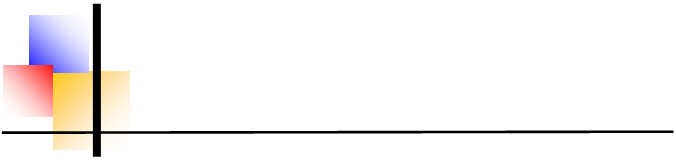 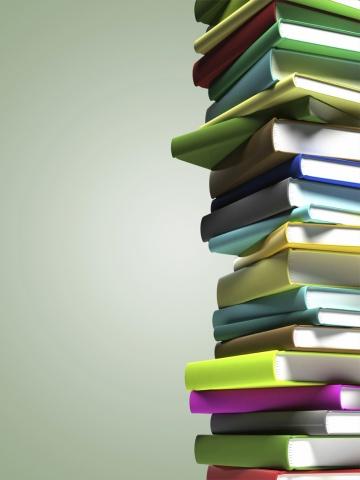 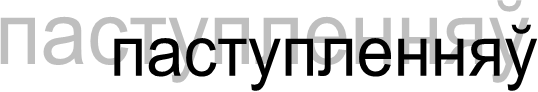 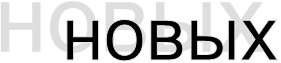 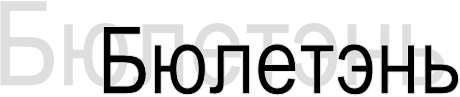 ПРАДМОВАБюлетэнь новых паступленняў iнфармуе чытачоў аб новых кнiгах, якiя паступiлi у Баранавіцкую цантральную бібліятэцу. Размяшчэнне матэрыяла — тэматычнае, унутры раздзела — па алфавiту. З левай старонкi апiсання кнiгi ўказваецца яе шыфр, з правай — сiгла аддзела бiблiятэкi, атрымаўшага кнiгу.Расшыфроўка сiгл бiблiятэк :БЮЛЕТЭНЬ НОВЫХ ПАСТУПЛЕННЯУ(Библиографическая информация)
2018
СентябрьФ1Гарадзішчанская СБФ3Мірская СБФ4Прыазёрнаўская СБФ7Каўпеніцкая СБФ9Бібліятэка райвыканкамаФ11Лаўрынавіцкая СБФ12Русіноўская СБФ13В. Лукская СБФ14Сеўрукоўская СБФ15Лотвіцкі БКФ16Палонкаўская СБФ19Перхавіцкая СБФ25Мілавідская СБФ29Ляснянская СБФ32Падгорнаўская СБФ36Мірнаўская СБФ37Люшнеўская СБФ40Уцёская БКФ42Цешаўлянская СБФ45Арабаўшчынская СБФ48Стайкаўская СБФ50Сталовіцкая СБФ54Вольнаўская СБФ55Н. Чэрніхоўская СБФ60Петкавіцкая СБФ62Паланэчкаўская СБФ65Маўчадская СБФ69М. Сваротаўск. БМФ70Падлясейская СБФ77Жамчужненская СБФ79Гірмантаўская СБФ83Застарынская БКФ87Карчоўская СБФ89Крашынская СБДОДетское отделениеБОБиблиобусМАМетадычны аддзелАБАбонементОКОтдел комплектования1Аб роднай прыродзе : паэзія і проза. — Мінск : Мастацкая літаратура, 2017. — 237, [2] с. УДК 821.161.3—822 ББК 84(4Беі).Ф02 До Ф03 Ф07 Ф25 Ф29 Ф36 Ф54 Ф77 Ф892Автослесарь : [ремонт двигателя, кузова, узлов и систем легковых автомобилей / составитель А. А. Ханников]. — Минск : Букмастер, 2013. — 383 с. — (Профессиональное образование). УДК 629.331.083(075). ББК 39.33—082Ф363Ад парога ў свет дарога : народныя прыкметы і павер'і / [укладанне У. Васілевіча]. — Мінск : Мастацкая літаратура, 2017. — 125, [2] с. УДК 398.3(=161.3). ББК 82.3(4Беі). ББК 63.5(4Беі).—73 ББК 63.521(=411.3).—739 ББК (СЗЛ).Аб Ф294Афоризмы великих женщин : [сборник / составитель Т. Ситникова]. — Москва : АСТ, печ. 2016 (макет 2017). — 189, [2] с. — (Серия "Коллекция цитат и афоризмов"). УДК 1(089.3). УДК 821(100).—84 ББК 94.8Аб Ф015Великой Победы будем достойны! : сборник материалов конкурса творческих работ учащихся учреждений образования Брестской области "Спасибо и низкий поклон, ветераны, от тех, кто не знает войны!" / Отделение Представительства Россотрудничества в Республике Беларусь, Российский центр науки и культуры, г. Брест ; [составители: Е. Маслова, И. Пирхутич, Л. Тройнич]. — Брест : Альтернатива, 2015. — 115 с. УДК 821.161.1(476).—087.874 УДК 94(476.7)."1941/1945" ББК 63.3(4Беи—4Бре).622 Ф146Веселая семейка ― 3 : сказки / художник Е. М. Дидковская. — Минск : Минская фабрика цветной печати, 2009. — 48 с. УДК 821.161.1—93—343.4 ББК 82.3(2Рос=Рус).—442 ББК (Д).Ф147Волшебные сказки : [для чтения родителями детям / пер. А. Ганзен и М. Лысая, художник В. Нечитайло и М. Пыльцын]. — Ростов—на—Дону : Проф—Пресс, 2010. — 59, [2] c. — (Лучшие стихи и сказки малышам). ББК 84(2Рос=Рус).6  ББК (Д).Ф048Гарады і вёскі Беларусі / [рэд. кал. Л. С. Ананіч, У. У. Андрыевіч (гал. рэд.)., У. В. Краўцоў, В. А. Лісковіч і інш : Т. 10 :  — Мінск : Беларуская Энцыклапедыя імя Петруся Броўкі, 2004 Віцебская вобласць. Кн. 1 : энцыклапедыя / [рэд. кал. У. У. Андрыевіч, М. М. Шарстнёў, У. П. Пенін, Г. М. Ягораў, Н. М. Апанасёнак і інш. ; пад навуковай рэдакцыяй А. І. Лакоткі] ; фотаздымкі А. П. Дрыбаса, В. Л. Салаўёва, С. М. Сляпцова] ; Нацыянальная Акадэмія Навук Беларусі. — 2018. — 696 с. УДК 94(476.6).(031). ББК 26.89(4Беі).я2 ББК 63.3(4Беі).я2 ББК (СЗЛ).Аб Ф019Дзіцячы атлас Беларусі / [тэкст, укладанне П. Грынчанкі]. — Мінск : Мастацкая літаратура, 2017. — 39 с. УДК 087.5:908(476). ББК 26.89(4Беи). ББК (СЗЛ).До Ф02 Ф12 Ф45 Ф50 Ф54 Ф65 Ф77 Ф87 Ф8910Дзяльба кабанчыка : [аповесці, апавяданні / укладальніца А. Спрынчан]. — Мінск : Мастацкая літаратура, 2017. — 540, [3] с. — (Бібліятэка выбраных твораў). УДК 821.161.3—31 УДК 821.161.3—32 ББК 84(4Беі).6—44 ББК (СЗЛ).До Ф7711Каждый день — подарок Божий : дневник православного священника. — Москва : Сибирская Благозвонница, печ. 2004 (макет 2005). — 477 с. УДК 821.161.1—31 ББК 86.372Ф1612Казкі вандроўніка : латышскія народныя казкі / [укладанне і пераклад на беларускую мову С. Умец] ; мастак М. Каратаева. — Мінск : Мастацкая літаратура, 2017. — 70, [2] с. — (Казачны свет). УДК 398.21(=174). ББК 82.3(4Лат).—442Ф45 Ф48 Ф7013Каляндар школьніка : тэматычны зборнік прозы, паэзіі, драматургіі, эсэ / [укладанне А. Бадака ; мастак Г. Цімохаў]. — Мінск : Мастацкая літаратура, 2017. — 255 с. УДК 821.161.3—93—822 УДК 087.5:050.9(475). ББК (СЗЛ).Ф02 До Ф7714Колобок : [русские народные сказки ; пересказ А. Парфёновой ; иллюстрации Е. Рачёва]. — СПб. : Амфора, 2013. — 45, [2] с. — (Сказки на ночь). ББК 82.3(2Рос=Рус). ББК (Д).Ф0415Красавица и чудовище и другие сказки : [для младшего школьного возраста]. — Москва : Эксмо, 2015. — 49, [2] с. — (Золотая радуга). УДК 821.111—93—343.4 ББК 84(0).—45 ББК (Д).Ф3616Лучшие сонеты о любви : [сборник]. — Москва : Э, 2016. — 254, [1] с. — (Золотая серия поэзии). УДК 821(4).—193.3 ББК 84(0).—5До Ф7717Максім Гарэцкі. Вернасць высокім ідэалам : успаміны, аповесці, апавяданні, запіскі / укладанне: Р. Гарэцкая, В. Шніп ; мастак У. Свентахоўскі]. — Мінск : Мастацкая літаратура, 2018. — 317, [2] с. УДК 929Гарэцкі УДК 821.161.3—821 УДК 821.161.3.09(092).(093.3). ББК 83.3(4Беи). ББК (СЗЛ).Аб Ф0118Маша и медведь : русские сказки / верстка М. Тетерин ; худ. С. Шульга. — Ростов—на—Дону : Антураж, 2012. — [16] с. — (Читаем по слогам). ББК 82.3(2Рус).—442 ББК (Д).Ф1619Мудрость восточной поэзии : [сборник]. — Москва : АСТ, 2017(макет 2018). — 349, [2] с. ББК 84(0).9Аб Ф0120Мужчины о любви : современные рассказы / Олег Рой, Александр Мелехов, Антон Чиж, Родион Белецкий, Анатолий Малкин, Василий Аксенов, Роман Сенчин, Владимир Маканин, Александр Снегирев, Евгений Новиков, Владимир Сотников,Андрей Филимонов, Герман Садулаев, Ильдар Абузяров. — Москва : Э, 2015. — 378, [1] с. — (Современные рассказы о любви). ББК 84(2Рос=Рус).6—44Аб Ф4521Ніколі не забудзем : аповеды беларускіх дзяцей пра дні Вялікай Айчыннай вайны / [укладальнік П. Рунец ; аўтар прадмовы М. Чарняўскі]. — Мінск : Мастацкая літаратура, 2016. — 254, [1] с. УДК 821.161.3—93—32 ББК 84(4Беи).—44 ББК (СЗЛ).Ф48 Ф60 Ф0422Нявеста для Базыля : казкі / [укладальніца А. Спрынчан]. — Мінск : Мастацкая літаратура, 2017. — 212, [2] с. — (Беларуская аўтарская казка). УДК 821.161.3—93—343.4 ББК 84(4Беи).—44 ББК (СЗЛ).Ф36 Ф4223Паэзія першай паловы XX стагоддзя : міжваенны перыяд / [укладанне і каментарыі А. І. Шамякінай] ; навуковы рэдактар Я. А. Гарадніцкі. — Мінск : Мастацкая літаратура, 2017. — 509, [2] с. — (Залатая калекцыя беларускай літаратуры). УДК 821.161.3—1 ББК 84(4Беи).—44 ББК (СЗЛ).Аб Ф01 Ф12 Ф03 Ф77 Ф8924Першацвет : проза і паэзія маладых. Выпуск 2. — 2018. — 183 с. УДК 821.161.3—822 УДК 821.161.1(476).—822 УДК 821.161.1—822 ББК 84(4Беи). ББК (СЗЛ).До Ф02 Ф7725Познавательные сказки : [для младшего школьного возраста] / М. Горький, Е. Пермяк, Л. Воронкова ; худож. В. Чижиков, Ю. Молоканов,  Э. Булатов, О. Васильев. — Москва : АСТ, 2017. — 77, [3] с. — (Библиотека начальной школы). ББК 84(2Рос=Рус).6 ББК (Д).Ф02 Ф03 Ф50 Ф77 До26Птица года Беларуси. Черноголовый щегол. — Минск : Беларуская Энцыклапедыя імя П.Броўкі, 2018. — 24 с. — (Маленький профессор). УДК 087.5:598.296.1(476). ББК 28.693.35(4Беи). ББК (СЗЛ).(Д).До Ф02 Ф04 Ф07 Ф11 Ф12 Ф13 Ф32 Ф36 Ф4027Пялёсткі лотаса і хрызантэмы : сто паэтаў Кітая XX стагоддзя / [укладальнік А. Карлюкевіч ; пераклад з кітайскай М. Мятліцкага ; мастак К. Камал]. — Мінск : Мастацкая літаратура, 2018. — 326, [1] с. УДК 821.581—1 ББК (СЗЛ).Аб28Радзіма мая дарагая : Зборнік для 6 класа. Кніга 2 / [укладанне А. Спрынчан]. — 2018. — 429, [2] с. УДК 821.161.3(076.6).(075.3). ББК 84(4Беи).—44 ББК (СЗЛ).(Д).Ф02 Ф30 Ф12 Ф36 Ф7729Репка; Курочка Ряба; Колобок : [читаем, учимся, рисуем, творим, играем / составитель В. Г. Дмитриева ; иллюстрации И. В. Горбунова]. — Москва : АСТ, 2013. — 47 с. — (Сказочная школа). — (Чтение с увлечением ― учение без принуждения!). УДК 821.161.1—93—343.4 УДК 087.5 ББК 82.3(2Рос=Рус).—442 ББК (Д).Ф1430Русская фантастика : [фантастические повести и рассказы / составитель В. Мельник]. — Москва : Эксмо, 2005 ― 2007. — 2007. — 539, [1] с. УДК 821.161.1—32 УДК 821.161.1—31 ББК 84(2Рос=Рус).6—445.1Ф4531Серенький козлик : [для дошкольного и младшего школьного возраста] ; художник Елена Смирнова. — Ростов—на—Дону : Антураж, 2012. — [16] с. — (Стихи для малышей). ББК 84(2Рос=Рус).—5 ББК (Д).Ф1632Скажы, што кахаю.. : аповесці, апавяданні / укладальнік Віктар Шніп]. — Мінск : Мастацкая літаратура, 2018. — 453, [1] с. — (Вера. Надзея. Любоў). ББК 84(4Беи).—44 ББК (СЗЛ).Аб Ф0133Францужанкі [аповесці, апавяданні] ; уклад. Аксаны Спрынчан. — Мінск : Мастацкая літаратура, 2018. — 517, [1] с. — (Бібліятэка выбраных твораў). УДК 821.161.3—31 УДК 821.161.3—32 ББК 84(4Беі).—44 ББК (СЗЛ).Аб Ф01 Ф25 Ф54 Ф8934Храм на вяршыні гары : зборнік паэзіі / пераклад з кітайскай Р. Барадуліна. — Мінск : Мастацкая лiтаратура, 2018. — 69, [1] с. — (Светлыя знакі: паэты Кітая). УДК 821.581—1 ББК 84(5Кит).—5Аб Ф01 Ф2935Я ― гражданин Республики Беларусь = Я ― грамадзянін Рэспублікі Беларусь / [Г. А. Василевич и др. ; редакционный совет: В. В. Якжик (председатель). и др. ; автор стихов Н. Я. Гальперович ; фотоматериалы: П. В. Кострома и др.]. — 6—е изд., переработанное и дополненное. — Минск : Пачатковая школа, 2012. — 255, [20] с. + 2 электронно—оптических диска (CD—ROM). УДК 37.017.4(476). УДК 342.7(476). ББК 74.200.50Ф36ХУДОЖЕСТВЕННАЯ ЛИТЕРАТУРАХУДОЖЕСТВЕННАЯ ЛИТЕРАТУРАХУДОЖЕСТВЕННАЯ ЛИТЕРАТУРА36Абдуллаев, Ч. А. Алтарь победы / Чингиз Абдуллаев. — Москва : Э, 2017. — 320 с. — (Абдуллаев. Мастер криминальных тайн). УДК 821.161.1(479.24).—312.4 ББК 84(2Рос=Рус).6—44Аб БО37Абсолют, П. Абсолютный ноль : [роман] / Павел Абсолют. — Москва : АСТ : Санкт—Петербург : Ленинград, 2016. — 379, [2]  с. — (Современный фантастический боевик). УДК 821.161.1—31 ББК 84(2Рос=Рус).6—445Ф55 Ф7038Аверина, Ю. А. Театралка, или Секрет не ее успеха / Юлия и Ольга Аверины. — Москва : АСТ : Астрель, 2010. — 286, [2] с. ББК 84(2Рос=Рус).6—44Ф79 Ф8339Агапкин, С. Н. Все о женских гормонах / Сергей Агапкин. — Москва : Э, 2017. — 191, [1] с. ББК 57.1Аб Ф0140Александрова, Н. Н. Авоська для бриллиантов : [роман] / Наталья Александрова. — Москва : АСТ : Жанровая литература, 2017. — 319 с. — (Иронический детектив). УДК 821.161.1—312.4 ББК 84(2Рос=Рус).6—44Ф45 Ф5041Александрова, Н. Н. Бассейн в гареме : [роман] / Наталья Александрова. — Москва : АСТ : АСТ Москва, 2009. — 317 с. — (Иронический детектив). УДК 821.161.1—312.4 ББК 84(2Рос=Рус).6—44Аб Ф0142Александрова, Н. Н. Гоните ваши денежки : [роман] / Наталья Александрова ; [иллюстрации на обложке Арины Обух]. — Москва : Э, 2017. — 347 с. — (Смешные детективы). УДК 821.161.1—312.4 ББК 84(2Рос=Рус).6—44Аб БО43Александрова, Н. Н. Завещание короля Балдуина : [роман] / Наталья Александрова. — Москва : "Э", 2016. — 320 с. — (Артефакт & Детектив). УДК 821.161.1—312.4 ББК 84(2Рос=Рус).6—44БО Аб44Александрова, Н. Н. Зеркало Вельзевула : [роман] / Наталья Александрова. — Москва : АСТ : Жанровая литература, 2017. — 318, [1] с. — (Роковой артефакт). УДК 821.161.1—312.4 ББК 84(2Рос=Рус).6—445Ф87 Ф8945Александрова, Н. Н. Изумруды на завтрак : [роман] / Наталья Александрова. — Москва : АСТ : Жанровая литература, 2017. — 319 с. — (Иронический детектив ). — (Новинка). УДК 821.161.1—312.4 ББК 84(2Рос=Рус).6—445Ф36 Ф8946Александрова, Н. Н. Портрет Кровавой графини : [роман] / Наталья Александрова. —Москва : АСТ : Жанровая литература, 2017. — 318, [1] с. — (Роковой артефакт). УДК 821.161.1—312.4 ББК 84(2Рос=Рус).6—445БО Ф7747Александрова, Н. Н. Священные чудовища / Наталья Александрова. — Москва : Э, 2016. — 320 с. — (Формула страха. Триллеры Натальи Александровой). УДК 821.161.1—312.4 ББК 84(2Рос=Рус).6—44Аб Ф2548Александрова, Н. Н. Селфи человека—невидимки : [роман] / Наталья Александрова. — Москва : АСТ : Жанровая литература, 2017. — 319 с. — (Иронический детектив ). — (Новинка). УДК 821.161.1—312.4 ББК 84(2Рос=Рус).6—445Ф25 Ф2949Александрова, Т. И. Кузька у Бабы—Яги : [сказочная повесть / Т. Александрова ; [художник Н. Субочева]. — Москва : Росмэн, 2017. — 77,[2] c. — (Детская библиотека). ББК 84(2Рос=Рус).—44 ББК (Д).Ф54 Ф5050Александрова—Зорина, Е. Б. Человек без лица : роман / Елизавета Александрова—Зорина. — Москва : Э, 2016. — 251, [2] с. — (Бунтовщица. Проза Елизаветы Александровой—Зориной). УДК 821.161.1—31 ББК 84(2Рос=Рус).6—44Ф16 Ф1951Алёшина, А. Смотри на меня, Кассандра : [роман] / Аглая Алёшина. — Москва : АСТ : Астрель — СПб : Владимир : ВКТ, 2011. — 286 с. — (Новая женская проза). ББК 84(2Рос=Рус).6—44Ф03 Ф0952Алюшина, Т. А. Девушка из нежной стали : роман / Татьяна Алюшина. — Москва : Э, 2016. — 314, [1] с. — (Еше раз про любовь). УДК 821.161.1—31 ББК 84(2Рос=Рус).6—44БО Ф7753Алюшина, Т. А. Утоли мои печали : роман / Татьяна Алюшина. — Москва : Э, 2017. — 384 с. — (Еше раз про любовь). УДК 821.161.1—31 ББК 84(2Рос=Рус).6—44Аб Ф8954Андерсен, Х. К. Ах, мой милый Августин : [сказки / Х. К. Андерсен ; [перевод с датского А. Ганзен ; пересказ А. Максимовой ; рисунки А. Кокорина]. — Москва : Астрель, 2011. — 58, [5] с. — (Карусель сказок). — (Планета детства). УДК 821.113.4—93—343.4 ББК 84(4Дан). ББК (Д).Ф1655Андерсен, Х. К. Снежная королева : [сказка / Ганс—Христиан Андерсен ; перевод с датского А. и П. Ганзен ; ил. Ники Гольц. — Москва : Эксмо, 2018. — 80 с. — (Книги — мои друзья). УДК 821.113.4—93—343.4 ББК 84(4Дан). (Д).Ф11 Ф1356Андреева, В. А. Стикс : [роман] / Валентина Андреева. — Москва : Астрель : АСТ : Хранитель, 2007. — 317, [2] с. — (Иронический детектив). УДК 821.161.1—312.4 ББК 84(2Рос=Рус).6—44Ф25 Ф2957Андреева, В. А. Убийство в Тамбовском экспрессе : [роман] / Валентина Андреева. — Москва : Астрель : Владимир: ВКТ : АСТ, 2011. — 350 с. — (Иронический детектив). УДК 821.161.1—312.4 ББК 84(2Рос=Рус).6—44Ф77 Ф8958Андреева, И. Фурии на подоконнике : [маленький жизнеутверждающий роман в смешных историях] / Ира Андреева. — Москва : АСТ : Санкт—Петербург : Астрель —СПб : Владимир : ВКТ, 2010. — 281, [4] с. УДК 821.161.1—3 ББК 84(2Рос=Рус).6—44Ф01 Ф2559Андреева, Н. В. Альфа—женщина : роман / Наталья Андреева. — Москва : АСТ, 2016. — 319 с. — (Детектив? Загадка). — (Детектив — загадка). УДК 821.161.1—312.4 ББК 84(2Рос=Рус).6—44Аб Ф0360Андреева, Н. В. Правая рука смерти : роман / Наталья Андреева. — Москва : АСТ, 2016. — 350 с. — (Детектив? Загадка). — (Детектив — загадка). УДК 821.161.1—312.4 ББК 84(2Рос=Рус).6—44Аб Ф0361Аношко, Я. И. Как работают ученые. Геолог : [для младшего школьного возраста] / Я. И. Аношко. — Минск : Беларуская Энцыклапедыя імя П. Броўкі, 2018. — 31, [1] с. — (Маленький профессор). УДК 087.5:55 ББК 26.3 ББК (СЗЛ).(Д).До Ф25 Ф29 Ф32 Ф36 Ф45 Ф77 Ф70 Ф02 Ф1262Аношко, Я. И. Как работают ученые. Эколог : [для младшего школьного возраста] / Я. И. Аношко. — Минск : Беларуская Энцыклапедыя імя П. Броўкі, 2018. — 23, [1] с. — (Маленький профессор). УДК 087.5:574 УДК 087.5:502/504 ББК 28.081(4Беи). ББК (СЗЛ).(Д).До Ф02 Ф04 Ф07 Ф11 Ф12 Ф13 Ф14 Ф16 Ф1963Арсеньева, Е. А. Никарета: святилище любви : [исторический роман] / Елена Арсеньева. — Москва : Эксмо, 2015. — 348, [1] с. — (Школа гетер. Романы Е. Арсеньевой). УДК 821.161.1—31 ББК 84(2Рос=Рус).6—4Ф01 Ф2564Арсеньева, Е. А. Школа гетер : [исторический роман] / Елена Арсеньева. — Москва : Эксмо, 2014. — 314, [1] с. — (Школа гетер. Романы Е. Арсеньевой). УДК 821.161.1—31 ББК 84(2Рос=Рус).6—4Аб Ф0165Афанасьев, А. Транзит из ада : [роман—квест] / Александр Афанасьев. — Москва : Эксмо, 2016. — 253, [2] с. — (Гибридные войны. Роман—квест). ББК 84(2Рос=Рус).6—44БО Ф1366Ахматова, А. А. Бег времени : Избранные произведения / Анна Ахматова. — Санкт—Петербург : Азбука : Азбука—Аттикус, 2017. — 380, [2] с. — (Мировая классика). ББК 84(2Рос=Рус).6—5Аб Ф5467Байкалов, А. Ю. Воздушные пираты / Альберт Байкалов. — Москва : Эксмо, 2016. — 350 с. — (Битва за Пальмиру). УДК 821.161.1—312.4 ББК 84(2Рос=Рус).6—44Ф01 Ф0368Байрон, Д. Г. Дон—Жуан : поэма / Джордж Гордон Байрон. — СПб. : Азбука : Азбука—Аттикус, 2017. — 508, [4] с. — (Мировая классика). ББК 84(4Вел).—5До Ф7769Барановская, И.Г. Большое подводное путешествие : [для дошкольного возраста] / И.Г. Барановская, А.И. Третьякова. — Москва : АСТ, 2017. — 95, [1] с. — (Большое путешествие для маленьких знатоков). ББК 28.082 ББК (Д).До Ф0270Барри, Д. М. Питер Пэн : [сказочная повесть / Дж. Барри ; [пересказ Ирины Токмаковой ; худож. А. Власова]. — Москва : АСТ : Малыш, 2017(макет 2018). — 365, [2] с. — (Дошкольное чтение). — (Соответствует ФГОС ДО). — (Малыш). УДК 821.111—93—343.4 ББК 84(4Вел).—44 ББК (Д).До Ф3271Барто, А. Л. Было у бабушки сорок внучат : [стихи / Агния Барто ; [художники И. Якимова, И. Зуев]. — Москва : Росмэн, 2017. — 28, [3] с. — (Детская библиотека РОСМЭН). ББК 84(2Рос=Рус).6—45 ББК (Д).До Ф2972Бачинская, И. Ю. Тринадцать ведьм : роман / Инна Бачинская. — Москва : Эксмо, 2016. — 314, [1] с. — (Детектив сильных страстей). УДК 821.161.1—312.4 ББК 84(2Рос=Рус).6—44Ф09 Ф1673Бекетт, С. Увековечено костями : [роман] / Саймон Бекетт ; [перевод с английского А.М. Гогичайшвили]. — Москва : АСТ  : Астрель : Полиграфиздат, 2010. — 316, [4] с. ББК 84(4Вел).Аб Ф0174Беккер, Э. Вкус любви : [роман] / Эмма Беккер ; [пер. с фр. Э. Болдиной]. — Харьков : Клуб Семейного досуга : Белгород : Клуб семейного досуга, 2014. — 317 с. ББК 84(4Фра).—44Ф3675Белянин, А. О. Лайнер вампиров : [фантастический роман] / Андрей Белянин, Галина Черная ; [худ. И. Воронин]. — Москва : Армада : Альфа—Книга, 2011. — 342, [2] с. — (Фантастический боевик). ББК 84(2Рос=Рус).6—445Ф3776Бенцони, Ж. Голубая звезда : [роман] / Жюльетта Бенцони ; [пер. с фр. В. Жуковой и Н. Хотинской]. — Москва : Э, 2013. — 441,  [2] с. — (Камея). ББК 84(4Фра).6—44Ф32 Ф3677Берд, Н. Репутация леди : роман / Николь Берд ; [перевод с английского И.Э. Волковой]. — Москва : АСТ : АСТ Москва, 2009. — 316, [2] с. — (Серия "Шарм"). УДК 821.111(73).—31 ББК 84(7Cое).Аб Ф8978Берсенева, А. Азарт среднего возраста : [роман] / Анна Берсенева. — Москва : Эксмо, 2017. — 346, [1] с. — (Бест прайс). — (Современная российская проза). УДК 821.161.1—31 ББК 84(2Рос=Рус).6—44Ф01 БО Ф4579Берсенева, А. Ангел—хранитель : [роман—сценарий] / Анна Берсенева, Владимир Сотников. — Москва : Э, 2017. — 320 с. — (Изящная словесность). УДК 821.161.1—31 ББК 84(2Рос=Рус).6—44Ф65 Ф6980Бондаренко, В. В. Небожители : [роман] / Вячеслав Бондаренко. — Минск : Харвест, 2012. — 318, [1] УДК 821.161.1(476).—311.6 ББК 84(4Беи=Рус).—44Ф03 Ф0981Борисова, А.  Повторите, пожалуйста, марш Мендельсона! : сборник / Ариадна Борисова. — Москва : Э, 2016. — 344, [3] с. — (За чужими окнами). УДК 821.161.1—32 ББК 84(2Рос=Рус).6—44Аб Ф3282Борисова, А. Всегда возвращаются птицы : роман / Ариадна Борисова. — Москва : Э, печ. 2015 (макет 2016). — 348, [1] с. — (За чужими окнами). УДК 821.161.1—32 ББК 84(2Рос=Рус).6—44Аб Ф2983Борисова, А. Хлеба и чуда : сборник / Ариадна Борисова. — Москва : Э, 2015. — 315,  [1] с. — (За чужими окнами). УДК 821.161.1—32 ББК 84(2Рос=Рус).6—44Ф04 Ф0784Борн, Д. Черный ястреб : роман / Джоанна Борн ; [перевод с английского Е. А. Ильиной]. — Москва : Астрель, 2012. — 318, [1] с. — (Очарование). УДК 821.111(73).—31Ф4585Браун, Д. Запретная страсть : роман / Дженни Браун ; [перевод с английского А.Е. Мосейченко]. — Москва : Астрель : Полиграфиздат, 2012. — 318, [1] с. — (Шарм). УДК 821.111(73).—31 ББК 84(7Сое).Ф69 Ф8786Брыль, Я. Яшчэ раз пра вечнае : аповесці, апавяданні, мініяцюры і запісы / Янка Брыль ; [укладанне В. Шніпа]. — Мінск : Мастацкая літаратура, 2017. — 381, [2] с., [3] л. іл., партр. УДК 821.161.3—821 ББК 84(4Беі).6—4Аб Ф01 Ф2587Брэдбери, Р. Вино из одуванчиков : [роман] / Рэй Брэдбери ; [перевод с английского А. Оганян, Е. Петрова, М. Ковалева]. — Москва : Э, 2017. — 509, [1] с. — (Книги—легенды). УДК 821.111(73).—31 ББК 84(7Сое).—44До Ф7788Булатова, Т. Н. На фиг нужен! : [сборник] / Татьяна Булатова. — Москва : Э, 2017. — 352 с. — (Дочки—матери. Проза Татьяны Булатовой). УДК 821.161.1—31 ББК 84(2Рос=Рус).6—44Ф87 Ф8989Булатова, Т. Н. Три женщины одного мужчины  : [роман] / Татьяна Булатова. — Москва : Эксмо, 2017. — 474, [1] с. — (Бест прайс). — (Современная российская проза). — (Дочки—матери). УДК 821.161.1—31 ББК 84(2Рос=Рус).6—44Ф4590Булгаков, М. А. Мастер и Маргарита : роман / Михаил Булгаков. — СПб. : Азбука : Азбука—Аттикус, 2017. — 479, [1] с. — (Мировая классика). УДК 821.161.1—31 ББК 84(2Рос=Рус).6—44До Ф0291Булычев, К. Гостья из будущего : [фантастическая повесть  / Кир Булычев. — Москва : АСТ, 2017. — 382, [1]. — (Классика для школьников). — (Рекомендовано лучшими учителями). ББК 84(2Рос=Рус).6—44 ББК (Д).До Ф02 Ф12 Ф03 Ф7792Бусько, М. У бары жывуць сябры : казка, апавяданні / Мікола Бусько ; мастак Кацярына Сімановіч. — Мінск : Мастацкая літаратура, 2017. — 93, [2] с. УДК 821.161.3—93—343.4 УДК 821.161.3—93—32 ББК 84(4Беі).6—4 ББК (СЗЛ).До Ф03 Ф45 Ф50 Ф7793Бутовская, Т. Вернусь, когда ручьи побегут : роман / Татьяна Бутовская . — Москва : АСТ : Полиграфиздат : СПб. : Астрель—СПб, 2011. — 377, [2] с. — (Женская линия). УДК 821.161.1—312.4 ББК 84(2Рос=Рус).6—44Ф12 Ф0994Бутэвіч, А. І. Жанчыны з легенды : гістарычныя нарысы / Анатоль Бутэвіч. — Мінск : Мастацкая літаратура, 2017. — 95 с. УДК 94(476).(092). ББК 84(4Беи).—44 ББК (СЗЛ).Аб Ф01 Ф13 Ф1595Бушков, А. Волчье солнышко / Александр Бушков. — М. : Олма—пресс, 2006. — 316, [2] с. — (Фэнтезийный сериал). УДК 821.161.1—312.4 ББК 84(Рос=Рус).6—44Ф3696Васілевіч, А. С. Вернісаж : апавяданні / Алена Васілевіч ; [ілюстрацыі Ю. Ермаліцкай]. — Мінск : Мастацкая літаратура, 2018. — 108, [3] с. УДК 821.161.3—93—32 ББК 84(4Беи).—44 ББК (СЗЛ).(Д).До Ф02 Ф11 Ф32 Ф4597Васильев, В. Черная эстафета [Звукозапись] / Владимир Васильев ; читает Валерий Кухарешин. — Москва : АСТ Москва : Аудиокнига, 2007. — 1 зв. диск (13 часов). — (Наша фантастика). ББК 85.38 ББК 84(2Рос=Рус).Аб Ф01 Ф03 Ф12 Ф7798Веденская, Т. Все дело в платье : [роман] / Татьяна Веденская. — Москва : Эксмо, 2016. — 314, [1] с. — (Позитивная проза Татьяны Веденской). — (Лучший роман об отношениях мужчины и женщины). УДК 821.161.1—31 ББК 84(2Рос=Рус).6—44Аб Ф0199Веденская, Т. Кот, который гуляет со мной : [роман] / Татьяна Веденская. — Москва : Эксмо, 2017. — 313, [2] с. — ( Жизнь прекрасна). УДК 821.161.1—31 ББК 84(2Рос=Рус).6—44Аб БО100Веденская, Т. Мой служебный роман : [дилогия] / Татьяна Веденская. — Москва : Эксмо, 2017. — 474, [1] с. — (О такой, как ты). УДК 821.161.1—31 ББК 84(2Рос=Рус).6—44Ф55101Вербинина, В. Сапфировая королева  : [роман] / Валерия Вербинина. — Москва : Э, печ. 2015 (макет 2016). — 314, [1] с. — (Бриллиантовая лихорадка). УДК 821.161.1—312.9 ББК 84(2Рос=Рус).6—44Ф04 Ф77102Вербинина, В. Тайны Баден—Бадена : [роман] / Валерия Вербинина. — Москва : Э, 2017. — 314, [1] с. — (Любовь, тайна, интрига). — (Любовь, интрига, тайна). УДК 821.161.1—312.9 ББК 84(2Рос=Рус).6—44Ф03 Ф04103Верн, Ж. Вокруг света в восемьдесят дней : [роман] / Жюль Верн ; [пер. с французского Н. Габринского]. — Санкт—Петербург : Азбука : Азбука—Аттикус, 2018. — 350, [2] с. — (Мировая классика). ББК 84(4Фра).—44Ф02 Ф36104Верн, Ж. Таинственный остров : [роман] / Жюль Верн ; [пер. с французского М. Вовчок]. — Санкт—Петербург : Азбука : Азбука—Аттикус, 2018. — 573, [2] с. — (Мировая классика). ББК 84(4Фра).—44До Ф54105Вильмонт, Е. Н. Вафли по—шпионски : роман / Екатерина Вильмонт. — Москва : Жанровая литература : АСТ, 2017. — 319 с. — (Романы Екатерины Вильмонт). УДК 821.161.1—31 ББК 84(2Рос=Рус).6—44БО106Вильмонт, Е. Н. Крутая дамочка, или Нежнее, чем польская панна : [роман] / Екатерина Вильмонт. — Москва : АСТ : Астрель, 2007. — 316, [2] c. УДК 821.161.1—31 ББК 84(2Рос=Рус).6—44Ф45 Ф50107Вильмонт, Е. Н. Фиг с ним, с Мавром! : [роман] / Екатерина Вильмонт. — Москва : АСТ : Астрель, 2009. — 191, [1] c. УДК 821.161.1—31 ББК 84(2Рос=Рус).6—44Ф40 Ф48108Вильмонт, Е. Н. Шпионы тоже лохи : [роман] / Екатерина Вильмонт. — Москва : АСТ : Жанровая литература, 2017 (макет2018). — 318, [1] с. — (Романы Екатерины Вильмонт). УДК 821.161.1—31 ББК 84(2Рос=Рус).6—44Аб БО109Вишневский, Я. Л. Интимная теория относительности : перевод с польского / Януш Леон Вишневский. — Москва : АСТ : Астрель, 2009. — 220, [4] с. УДК 821.162.1—31 ББК 84(4Пол).—44Ф50 Ф77 БО Ф12110Волков, А. М. Огненный бог Марранов : [сказочная повесть / А. Волков ; иллюстрации  Ирины и Александра Чукавиных. — Москва : АСТ : Астрель, 2010. — 252, [2] с. УДК 821.161.1—93—343.4 ББК 84(2Рос=Рус).6—44 ББК (Д).Ф03 Ф83111Володарская, О. Красавица—чудовище : [роман] / Ольга Володарская. — Москва : Э, 2016. — 311, [4] с. . — (Нет запретных тем. Остросюжетные романы О. Володарской). УДК 821.161.1—312.4 ББК 84(2Рос=Рус).6—44Ф65 Ф69112Володарская, О. Пикник на Млечном пути : [роман] / Ольга Володарская. — Москва : Э, 2016. — 313, [2] с. — (Нет запретных тем. Остросюжетные романы О. Володарской). УДК 821.161.1—312.4 ББК 84(2Рос=Рус).6—44Аб Ф50113Воронин, А. Н. Алкоголик : [Жизнь хуже, чем смерть / Андрей Воронин. — Минск : Харвест, 2014. — 350, [1] с. — (Dетектив). ББК 84(4Беи).—44Ф36114Воронин, А. Н. За безупречную службу [роман] / Андрей Воронин. — Москва : АСТ, 2013. — 319, [1] с. УДК 821.161.1(476).—312.4 ББК 84(2Рос).6—445.7Ф83 Ф87115Воронин, А. Н. Колдовская книга : роман / Андрей Воронин. — Мн. : Соврем. литератор, 2003. — 350, [1] с. — (Пророк). УДК 882—31Ф16116Воронин, А. Н. Пророк. Сила в правде : Роман / Андрей Воронин. — Мн. : Соврем. литератор, 2004. — 413, [1] с. УДК 882—31 ББК 84(4Беи=Рус).Ф36117Воронин, А. Н. Тропою белого дьявола : [роман] / Андрей Воронин. — Минск : Современный литератор, 2007. — 319 с. — (Слепой). — (Современный Российский бестселлер). ББК 84(2Рос=Рус).—445.7Ф45118Воронова, М. В. Кроткая заступница : роман / Мария Воронова. — Москва : Э, 2016. — 378, [1] с. — (Большая любовь). УДК 821.161.1—31 ББК 84(2Рос=Рус).6—44Аб Ф54 Ф45 Ф50119Воронова, М. В. Рандеву на границе дождя : [роман] / Мария Воронова. — Москва : Э, 2016. — 314, [1] с. — (Большая любовь). УДК 821.161.1—31 ББК 84(2Рос=Рус).6—44Аб Ф01120Врублевская, Г. В. Королева придурочная : [роман] / Галина Врублевская. — Москва : Э, 2016. — 313, [2] с. . — (Время любить). УДК 821.161.1—31 ББК 84(2Рос=Рус).6—44Ф12 Ф03121Высоцкий, В. С.  Где мои семнадцать лет.. : [сборник] / Владимир Высоцкий. — Москва : АСТ Времена : Времена, 2017 (макет 2018). — 350, [1] с. — (Лучшие поэты). УДК 821.161.1—312.4 ББК 84(2Рос=Рус).6—5Аб Ф77122Выставной, В. В. Земля в зените : [фантастический роман] / Владислав Выставной. — Москва : АСТ : Жанры, 2014. — 349, [2] с. — (Роза Миров). — (Проект Дмитрия Силлова). УДК 821.161.1—312.9 ББК 84(2Рос=Рус).6—445БО Ф77123Гайдар, А. П. Тимур и его команда : повести, рассказы / Аркадий Гайдар. — СПб. : Азбука : Азбука—Аттикус, 2016. — 412, [3] с. — (Мировая классика). УДК 821.161.1—93—31 УДК 821.161.1—93—32 ББК 84(2Рос=Рус).6—44До Ф02124Галіноўская, Н. В. Вясёлая пясочніца : вершы / Ніна Галіноўская ; [мастак К. Разанкова]. — Мінск : Мастацкая літаратура, 2017. — [20] с. — (Нашым дзеткам). УДК 821.161.3—93—1 ББК 84(4Беи).—5 ББК (СЗЛ).Ф02 До Ф77125Галль, Л. Не равняется любовь : [роман] / Лара Галль. — Москва : Астрель : Санкт—Петербург : Астрель—СПб, 2012. — 348, [2] с. — (Новая женская проза). — (Лауреат премии Рукопись года). УДК 821.161.1—31 ББК 84(2Рос=Рус).6Ф36 Ф77126Гальпяровіч, Н. Я. На скрыжаванні сноў : навелы, эсэ / Навум Гальпяровіч. — Мінск : Мастацкая літаратура, 2018. — 253, [1] с. УДК 821.161.3—32 УДК 821.161.3—4 ББК 84(4Беи).—44 ББК (СЗЛ).Ф16 Ф19127Гапееў, В. М. Мая мілая ведзьма : школьны раман / Валеры Гапееў. — Мінск : Мастацкая літаратура, 2017. — 253, [1] с. — (Пазакласнае чытанне). УДК 821.161.3—93—31 ББК 84(4Беи).—44 ББК (СЗЛ).До Ф77 Ф89128Гардзей, В. К. Сарочына цырульня : [вершы / Віктар Гардзей ; [ілюстрацыі А. Пазняка]. — Мінск : Мастацкая літаратура, 2013. — 53, [3] с. — (Журавінка). УДК 821.161.3—93—1 ББК 84(4Беі).6—5  ББК (Д).Ф11 Ф13129Гари, Р. Белая собака : роман / Ромен Гари ; [перевод с французского Е. Чебучевой]. — Санкт—Петербург : Симпозиум, 2005. — 267, [1] с. УДК 821.133.1—31 ББК 84(4Фра).—44Ф16130Гаррисон, Г. Планета, с которой не возвращаются : [роман, рассказы] / Гарри Гаррисон ; [перевод с английского П. Жукова, И. Почиталина]. — Москва : Эксмо, 2002. — 317,[ 2] с. — (Стальная Крыса). УДК 821.111(73).—312.9 УДК 821.111(73).—322.9 ББК 84(7Сое).—445.1Ф45131Гарсиа Маркес, Г. Любовь во время чумы  : [роман] / Габриель Гарсиа Маркес ; [перевод с испанского Л. П. Синянской]. — Москва : АСТ, печ. 2017 (макет 2018). — 542, [1] с. — (Книги, изменившие мир. Писатели, объединившие поколения). — (Эксклюзивная классика). УДК 821.134.2(861).—31 ББК 84(7Кол).—44Аб Ф29132Гашек, Я. Похождения бравого солдата Швейка : [роман] / Ярослав Гашек ; [перевод с чешского П. Богатырева]. — СПб. : Азбука : Азбука—Аттикус, 2016. — 704 с. — (Мировая классика). УДК 821.162.3—31 ББК 84(4Чеш).—44Ф45 Ф50133Гераскина, Л. Б. В Стране невыученных уроков : волшебное происшествие / Л. Б. Гераскина ; [предисловие П. П. Лемени—Македона] ; художник В. Чижиков. — Москва : Росмэн, 2017. — 141, [2] c. — (Внеклассное чтение). УДК 821.161.1—93—343.4 ББК 84(2Рос=Рус).6 ББК (Д).До Ф02134Герберт, Ф. Фактор вознесения : [фантастические романы] / Фрэнк Герберт, Билл Рэнсон ; [перевод с английского О. Васант]. — Москва : ЭКСМО : СПб. : ДОМИНО, 2004. — 479 с. — (Зарубежная фантастика). УДК 821.111(73).—312.9 ББК 84(4Вел).—445.1Ф45135Гилмор, Дж. Две ночи в Лондоне : роман / Джессика Гилмор ; [перевод с английского К. В. Бугаевой] . — Москва : Центрполиграф, 2016. — 189, [1] с. — (Арлекин). — (Поцелуй). УДК 821.111(73).—31 ББК 84(7Сое).Ф45136Глебова, Г. Красота, которая убивает : [роман] / Глафира Глебова. — Москва : Э, 2016. — 378, [1] с. — (Идеальное преступление). УДК 821.161.1—312.4 ББК 84(2Рос=Рус).6—44Ф13 Ф09137Глобус, А. Сям'я : раман / Адам Глобус. — Мінск : Мастацкая літаратура, 2017. — 159 с. — (Беларуская проза XXI стагоддзя). УДК 821.161.3—312.6 ББК 84(4Беи).—44 ББК (СЗЛ).Аб Ф01138Гоголь, Н. В. Вечера на хуторе близ Диканьки : повести / Николай Гоголь. — СПб. : Азбука : Азбука—Аттикус, 2017. — 316, [3] с. — (Мировая классика). УДК 821.161.1—31 ББК 84(2Рос=Рус).1—44До Ф14190Гоголь, Н. В. Петербургские повести : повести, комедии / Николай Гоголь. — СПб. : Азбука : Азбука—Аттикус, 2017. — 508, [2] с. — (Мировая классика). УДК 821.161.1—93—31 ББК 84(2Рос=Рус).1—44До Ф02140Гоголь, Н. В. Ревизор : [ комедия в пяти действиях / Н.В. Гоголь. — Москва : АСТ, 2017. — 188, [2] с. — (Классика для школьников). — (Рекомендовано лучшими учителями). ББК 84(2Рос=Рус).1—6 ББК (Д).До Ф02 Ф14 Ф16 Ф77141Голицына, П. Жена алхимика; Тайна русского Нострадамуса : [роман] / Полина Голицына. — Москва : Эксмо, 2015. — 316, [1] с. — (Две судьбы). ББК 84(2Рос=Рус).6—44БО Ф87 Аб Ф77142Голявкин, В. В. Кому что удивительно : [рассказы / Виктор Голявкин ; [художник Е. Кузнецова]. — Москва : Росмэн, 2017. — 29, [2] с. — (Детская библиотека РОСМЭН). ББК 84(2Рос=Рус).6—45 ББК (Д).До Ф02143Гомер Илиада / Гомер ; [перевод с древнегреческого Н.И. Гнедича]. — СПб. : Азбука : Азбука—Аттикус, 2017. — 608 с. — (Мировая классика). ББК 84(0).3До Ф02144Гофман, Э. Т. А. Щелкунчик и Мышиный Король : сказки, новеллы / Эрнст Теодор Амадей Гофман ; перевод с немецкого Э. Ивановой, А. Морозова, Г. Снежинской, А. Соколовского, Вл. Соловьева. — СПб. : Азбука : Азбука—Аттикус, 2017. — 412, [3] c. — (Мировая классика). УДК 821.112.2—93—343.4 ББК 84(4Гем).—44Ф87 Ф89145Грант, Р. Астронавты. Отвергнутые космосом : [фантастический роман] / Рина Грант при участии Алексея Бобла. — Москва : Астрель, 2012. — 317, [2] с. — (Зона тайны). УДК 821.161.1—312.9 ББК 84(2Рос=Рус).6—44Аб БО146Графтон, С. "Б" — значит безнаказанность : Роман / Сью Графтон ; [Пер. с англ. К.С. Абрамова]. — М. : АСТ, 2001. — 381, [2] с. — (Интрига). УДК 820(73).—31 ББК 84(7Сое).—44Ф36147Грибоедов, А. С. Горе от ума : [драматические произведения] / Александр Грибоедов. — СПб. : Азбука : Азбука—Аттикус, 2016. — 348, [3] с. — (Мировая классика). ББК 84(2Рос=Рус).1Ф48 Ф65148Григорьева, Ю. Чужими руками : [роман] / Юлия Григорьева. — Москва : АСТ, 2014. — 349, [1] с. — (Первые. Лучшие. Любимые). УДК 821.161.1—311.3 ББК 84(2Рос=Рус).6—44Ф01149Грин, А. С. Дьявол Оранжевых Вод : рассказы / Александр Грин. — Москва : АСТ [и др.], печ. 2010 (макет 2011). — 347, [3] с. — (Книга на все времена). УДК 821.161.1—32 ББК 84(2Рос=Рус).6—44Ф54 Ф70150Губарев, В. Г. Королевство кривых зеркал : сказочная повесть / Виталий Губарев ; [художники С. Бордюг и Н. Трепенок]. — Москва : АСТ : Малыш, 2017 (макет 2018). — 254, [1] с. — (Дошкольное чтение). — (Соответствует ФГОС ДО). — ("Малыш"). УДК 821.161.1—93—343.4 ББК 84(2Рос=Рус).6—44 ББК (Д).Ф45 Ф50 Ф77151Гюго, В. Собор Парижской Богоматери : [роман] / Виктор Гюго ; [перевод с французского Н. Коган]. — СПб : Азбука : Азбука—Аттикус, 2017. — 606, [2] с. — (Мировая классика). УДК 821.133.1—31 ББК 84(4Фра).—44Ф42 Ф45152Данилова, А.В. Дом на берегу ночи : [роман] / Анна Данилова. — Москва : Эксмо, 2014. — 315 с. — (Crime & private). УДК 821.161.1—31 ББК 84(2Рос=Рус).6—44Ф09153Данилова, А.В. Приговоренный к жизни : [роман] / Анна Данилова. — Москва : Эксмо, 2014. — 315 с. — (Crime & private). УДК 821.161.1—31 ББК 84(2Рос=Рус).6—44Ф48 Ф50154Дашкова, П. Игра во мнения : [повести и рассказы] / Полина Дашкова. — Москва : Астрель : АСТ, 2008. — 250, [6] с. УДК 821.161.1—312.4 ББК 84(2Рос=Рус).6—44Ф01 Ф62155Деверо, Дж. Благословение : [роман] / Джуд Деверо ; [перевод с английского Я. Е. Царьковой]. — Москва : АСТ, 2017. — 286, [1] с. — (Шедевры Джуд Деверо). УДК 821.111(73).—31 ББК 84(7Cое).6—44Аб Ф54156Демченко, А. Самозванец по особому поручению : [роман] / Антон Демченко. — Москва : АСТ, 2015 (макет 2016). — 412, [1] с. — (Современный фантастический боевик). УДК 821.161.1—312.9 ББК 84(2Рос=Рус).6—445Аб Ф12157Дефо, Д. Робинзон Крузо : роман / Даниель Дефо ; [перевод с английского М. Шишмаревой]. — СПб. : Азбука : Азбука—Аттикус, 2017. — 350, [2] с. — (Мировая классика). ББК 84(4Вел).—44До Ф50158Дженсен, Л. Девятая жизнь Луи Дракса : [роман] / Лиз Дженсен ; [перевод с английского С. Чулковой]. — Москва : Эксмо, 2006. — 318, [1] с. — (Bella Donna). УДК 821.111—31 ББК 84(4Вел).—44Ф16159Джонс, Д.В. Год грифона : [роман] / Диана Винн Джонс. — Москва : Эксмо : СПб : ИД Домино, 2006. — 474, [1] с. ББК 84(4Вел).—445Ф36160Джонс, Л. Р. Исповедь души : [роман] / Лиза Рене Джонс ; [пер. с англ. М.А. Комцян]. — Москва : АСТ, 2014. — 285, [2] с. — (Просто любовь). ББК 84(7Сое).—44Аб Ф54161Джонс, Л. Р. Невинность и страсть : [роман] / Лиза Рене Джонс ; [перевод с английского Т. А. Осиной]. — Москва : АСТ, 2014. — 318, [1] с. — (Серия "Просто любовь"). УДК 821.111(73).—31 ББК 84(7Сое).Ф45162Джонс, Л. Р. Темная страсть : [роман] / Лиза Рене Джонс ; [пер. с англ. Е.М. Клиновой]. — Москва : АСТ, 2014. — 318, [2] с. — (Просто любовь). ББК 84(7Сое).—44Аб Ф12163Джордан, Р. Изгнанница. Клятва рыцаря. : роман / Рикардо Джордан ; перевод с немецкого Виктории Садуновой. — Белгород : Книжный клуб "Клуб семейного досуга" : Харьков : Книжный клуб "Клуб Семейного Досуга", 2015. — 416 с. ББК 84(4Гем).—44Ф16164Дзявяткава, С. Г. Моцныя, хуткія, спрытныя : самыя знакамітыя спартсмены Беларусі / С. Г. Дзявяткава. — Мінск : Беларуская Энцыклапедыя ім. П. Броўкі, 2018. — 31 с. — (Самыя—самыя). — (Citius, altius, fortius). УДК 087.5:796.071.2(476).(092). УДК 087.5:796.092(476). ББК 75(4Беи). ББК (СЗЛ).(Д).До Ф02 Ф11 Ф12 Ф13 Ф14 Ф16 Ф77 Ф87 Ф89165Дивицкая, С. Супер—женщина : рассказы / Соня Дивицкая. — Москва : Э, 2017. — 314, [1] с. — (Позитивная проза Татьяны Веденской и Сони Дивицкой). УДК 821.161.1—32 ББК 84(2Рос=Рус).6—44БО Ф40166Дойл, А. К. Затерянный мир : роман / Артур Конан Дойл ; [перевод с английского Н. Волжиной]. — СПб. : Азбука : Азбука—Аттикус, 2017. — 316, [3] с. — (Мировая классика). ББК 84(4Вел).—44Ф16 Ф89167Доля, З. Акно ў замежжа : кніга прозы / Зоя Доля. — Мінск : Кнігазбор, 2015. — 275 с. УДК 821.161.3—3 ББК 84(4Беі).6—44Ф14168Донцова, Д. Гарпия с пропеллером : [роман] / Дарья Донцова. — Москва : Эксмо, 2003. — 380 с. — (Иронический детектив). — (Любительница частного сыска Даша Васильева). УДК 821.161.1—312.4 ББК 84(2Рос=Рус).6—44Ф16169Донцова, Д. Легенда о трех мартышках : роман / Дарья Донцова. — Москва : ЭКСМО, 2009. — 380 с. — (Иронический детектив). УДК 821.161.1—312.4 ББК 84(2Рос=Рус).6—44Ф37170Донцова, Д. Львиная доля серой мышки  : роман / Дарья Донцова. — Москва : Эксмо, 2017. — 316 с. — (Иронический детектив). — ( Детектив на диете Татьяна Сергеева.). ББК 84(2Рос=Рус).6—44 УДК 821.161.1—312.4Ф12 Ф14171Донцова, Д. Родословная до седьмого полена : [роман] / Дарья Донцова. — Москва : Эксмо, печ. 2017 (макет 2018). — 318 с. — (Иронический детектив). — (Любительница частного сыска Даша Васильева). ББК 84(2Рос=Рус).6—44Аб Ф54172Донцова, Д. Тайная связь его величества : [роман] / Дарья Донцова. — Москва : Эксмо, 2017. — 349 с. — (Иронический детектив Д. Донцовой). — (Джентльмен сыска Иван Подушкин). УДК 821.161.1—312.4 ББК 84(2Рос=Рус).6—44Аб Ф01173Достоевский, Ф. М. Братья Карамазовы : [роман] / Федор Достоевский. — СПб : Азбука : Азбука—Аттикус, 2018. — 832 с. — (Мировая классика). УДК 821.161.1—31 ББК 84(2Рос=Рус).1—44До Ф77174Дубянецкі, Э. . Асветнікі Беларусі: Іван Фёдараў, Пётр Мсціславец, Спірыдон Собаль : [для сярэдняга і старэйшага школьнага ўзросту] / Эдуард Дубянецкі. — Мінск : Беларуская Энцыклапедыя імя Петруся Броўкі, 2018. — 60, [3] с. — (Ганаруся табой, Беларусь!). УДК 0 ББК 63.3(4Беі). ББК (СЗЛ).(Д).До Ф02 Ф03 Ф12 Ф29 Ф36 Ф50 Ф54 Ф77 Ф89175Дубянецкі, Э. С. Асветнікі Беларусі : Вінцэнт Дунін—Марцінкевіч, Уладзіслаў Сыракомля, Вінцэсь Каратынскі / Эдуард Дубянецкі. — Мінск : Беларуская Энцыклапедыя ім. П. Броўкі, 2018. — 62, [2] с. — (Ганаруся табой, Беларусь!). УДК 087.5:821.161.3.09(092). УДК 087.5:821.162.1.09(092). ББК 63.3(4Беи). ББК (СЗЛ).(Д).До Ф02 Ф03 Ф12 Ф25 Ф29 Ф36 Ф50 Ф54 Ф77176Евтушенко, Е. А. Со мною вот что происходит : [стихи] / Евгений Евтушенко. — Москва : Эксмо, 2017. — 351 с. — (Золотая коллекция поэзии). УДК 821.161.1—1 ББК 84(2Рос=Рус).6—5Ф32 Ф36177Ермаков, О. Н. Арифметика войны : [рассказы, повесть] / Олег Ермаков ; [предисловие З. Прилепина]. — Москва : Астрель, 2012. — 344, [2] с. УДК 821.161.1—321.6 ББК 84(2Рос=Рус).6Аб БО178Желязны, Р. Умереть в Италбаре : [фантастический роман] / Роджер Желязны ; [перевод с английского В. Гольдич, И. Оганесова] ; [оформл. серии С. Курбатова]. — Москва : Э, 2002. — 315, [1] с. — (Стальная Крыса). УДК 821.111(73).—312.9 ББК 84(7Сое).—445.1Ф45179Зверева, М. Одуванчики в инее : [роман]  / Маргарита Зверева. — Москва : Эксмо, 2017. — 317, [1] с. — (Настройся на лучшее). — (Романы Маргариты Зверевой). ББК 84(2Рос=Рус).6—44Ф12 Ф09180Звягинцев, А. Г. Рецидивистка : [роман] / Александр Звягинцев. — Москва : Эксмо, 2016. — 284, [2] с. — (Секретная папка прокурора.). — (Совершенно секретно). УДК 821.161.1—31 ББК 84(2Рос=Рус).6—44Ф36 Ф54181Здрав, О. Нас здесь не было. Холодный мир : [фантастический роман] / Олег Здрав. — Москва : АСТ, 2015. — 349, [2] с. — (Wargames). УДК 821.161.1—321.6 ББК 84(2Рос=Рус).6Ф60 Ф62182Зелинский, С. Э. Секреты работы в Windows : Word, Excel, Интернет / С. Э. Зелинский. — Харьков : Белгород : Клуб семейного досуга, 2011. — 526 с. — (Персональный компьютер). УДК 004.451.9Windows(075.4). УДК 004.67(075.4). УДК 004.9(075.4). УДК 004.738.5(075.4). ББК 32.973.26—018.2Ф14183Зельскі, А. Г. Хатынь. Трагедыя беларускага народа = Хатынь. Трагедия белорусского народа = Khatyn. Tragedy of the belarusian people : [да 75—годдзя трагедыі вёскі] / А. Г. Зельскі ; [пераклад на англійскую мову: А. В. Цітова ; пераклад на рускую мову: І. Б. Клепікаў ; фота: А. П. Дрыбас, А. Р. Шаблюк, В. А. Жалабковіч] ; Мемарыяльны комплекс "Хатынь". — Мінск : Беларуская Энцыклапедыя ім. П. Броўкі, 2018. — 141, [2] с. УДК 94(476)."1941/1945" УДК 725.945.1(476.1). ББК 63.3(4Беи).622 ББК (СЗЛ).Аб Ф01 Ф03 Ф12 Ф25 Ф29 Ф36 Ф54 Ф77 Ф89184Зелянко, С. В. Словы родныя няродныя: запазычаная лексіка : [для малодшага школьнага ўзросту] / С. В. Зелянко. — Мінск : Беларуская Энцыклапедыя ім. П. Броўкі, 2018. — 45, [3] с. — (Таямніцы беларускай мовы). УДК 087.5:811.161.3'373.45 ББК 81.2Беі ББК (СЗЛ).(Д).До Ф02 Ф12 Ф54185Земляной, А.Б. Пламя и сталь : [фантастический роман] / Андрей Земляной. — Москва : АСТ : Санкт—Петербург : Ленинград, 2015 ( макет 2016). — 365, [2] с. — (Серия "Боевая фантастика"). ББК 84(2Рос=Рус).6—445Аб Ф40186Зощенко, М. М. Голубая книга / Михаил Зощенко. — СПб. : Азбука : Азбука—Аттикус, 2016. — 380, [2] с. — (Мировая классика). УДК 821.161.1—7 ББК 84(2Рос=Рус).6—44Ф02 Ф77187Зощенко, М. М. Голубая книга : [сборник] / М.М. Зощенко. — Москва : АСТ, 2017 (макет2018). — 413, [1] с. — (Эксклюзив: Русская классика). УДК 821.161.1—7 ББК 84(2Рос=Рус).6—44До Ф02 Ф03188Зэкаў, А. М. Селі хмаркі на вярбу : чыстагаворкі / Анатоль Зэкаў ; [мастак Р. В. Кульба]. — Мінск : Беларуская Энцыклапедыя ім. П. Броўкі, 2018. — 31 с. — (Кнігі нашага дзяцінства). УДК 821.161.3—93—193 ББК 84(4Беі).—5 ББК (СЗЛ).(Д).До Ф02 Ф03 Ф04 Ф07 Ф32 Ф40 Ф42 Ф45 Ф48189Измайлова, И. А. Алийское зеркало : [роман] / Кира Измайлова. — Москва : Э, 2017. — 380, [2]. — (Колдовские миры). УДК 821.161.1—312.9 ББК 84(2Рос=Рус).6—44Аб Ф03190Казаков, В. Н. Тень гоблина : [роман] / Валерий Казаков ; [послесловие Алесь Карлюкевич]. — Минск : Мастацкая літаратура, 2017. — 340, [3] с. ББК 84(4Беи).6Аб191Казаков, В. Н. Холоп августейшего демократа; Казнить Теннисиста : роман / Валерий Казаков ; [художник М. В. Шнип]. — Минск : Мастацкая літаратура, 2018. — 249, [2] с. УДК 821.161.3(1—87).—31 УДК 821.161.3(1—87).—32 ББК 84(4Беи—Рус).—44 ББК (СЗЛ).Аб Ф12 Ф77192Казаков, Д. Л. Монстры Кремля : [фантастический роман ] / Дмитрий Казаков ; [художник Павел Трофимов]. — Москва : Эксмо, 2012. — 443, [2] с. — (Русский апокалипсис). — (Путешествие на Запад). УДК 821.161.1—312.4 ББК 84(2Рос=Рус).6—445Аб Ф40193Казински, А. Й. Последний праведник : роман / А. Й. Казински ; перевод с датского Яны Палеховой. — Москва : Астрель : Corpus, 2012. — 702, [1] с. — (Corpus). УДК 821.113.4—312.4 ББК 84(4Дан).Аб Ф69194Калинина, Д. А.  Витязь без шкуры : [роман] / Дарья Калинина. — Москва : Эксмо, печ.2015 (макет 2016). — 316 с. — (Иронический детектив). ББК 84(2Рос=Рус).6—44Ф09 Ф77195Калинина, Д. А. Музей идеальных фигур : [роман] / Дарья Калинина. — Москва : Эксмо, 2014. — 315 с. — (Иронический детектив). ББК 84(2Рос=Рус).6—44Ф79 Ф83196Калинина, Н. Д. У судьбы две руки : роман / Наталья Калинина. — Москва : Э, 2017. — 282, [2] с. — (Мистический узор судьбы. Романы Натальи Калининой). УДК 821.161.1—31 ББК 84(2Рос=Рус).6—44Аб Ф09197Каменецкий, Е. Сказки о богатырской силе и доблести [Звукозапись] / читает Ефим Каменецкий ; в пересказе К. Ушинского, М. Булатова, А. Нечаева ; в обр. А. Афанасьева. — Москва : Аудиокнига, 2015 : АСТ, 2012. — 1 электронный оптический диск (СD—ROM). (общ. вр. звуч. 3,5 часа). — (Аудиокнига). ББК 85.38 ББК 82.3(2Рус=Рос).До Ф02 Ф04 Ф07 Ф12198Караткевіч, У. С. Збор твораў : У 25т.  / Уладзімір Караткевіч ; падрыхт. тэксту і камент. Анатоля Вераб'я ; рэд. калегія Алесь Бельскі, Анатоль Верабей, Пятро Жаўняровіч і інш. ; Беларускі дзяржаўны ўніверсітэт, філалагічны факультэт : Т. 16 : . — Мінск : Мастацкая літаратура, 2012 Сцэнарыі, 1961—1982 / Уладзімір Караткевіч ; рэдактар тома Пятро Жаўнярові ; [падрыхтоўка тэкстаў і каментарыі В. Куставай]Т. 16 . — 2017. — 477, [2] с., [5] л. іл., партр. ББК 84(4Беі).6—44 ББК (СЗЛ).Аб Ф01 Ф12 Ф25 Ф29 Ф03 Ф36 Ф45 Ф77 Ф89199Карлюкевич, А. Как васильки о своей обиде забыли : сказки [для детей] / Алесь Карлюкевич ; перевод с белорусского [О. Ждана ; художник О. Дятко]. — Минск : Мастацкая літаратура, 2017. — 69, [1] c. УДК 821.161.3—93—343.4 ББК 84(4Беи).—44 ББК (Д).До Ф02 Ф11 Ф50 Ф70200Карр, И. Нежные сети страсти : роман / Изобел Карр ; [перевод с английского Я. Е. Царьковой]. — Москва : АСТ, 2014. — 317, [1] с. — (Очарование). УДК 821.111(100).—31 ББК 84(7Сое).—44Ф16201Картленд, Б. Скверный маркиз  : [роман] / Барбара Картленд ; [пер. с англ. М. Павловой]. — Москва : Эксмо, 2013. — 349, [1] с. — (Моя прекрасная леди). — (Впервые на русском языке). — (Др. кн. авт.: с. 2). ББК 84(4Вел).6—44Аб202Каски, К. Невинные грехи : [роман] / Кэтрин Каски ; [пер. с англ. В. Михалюка]. — Харьков : Белгород : Клуб семейного досуга, печ. 2013 (макет 2014). — 253 с. ББК 84(7Сое).6—44Ф45203Кафка, Ф. Превращение : рассказы / Франц Кафка ; перевод с немецкого С. Апта, Ю. Архипова. — Санкт—Петербург : Азбука : Азбука—Аттикус, 2016. — 347, [4] с. — (Мировая классика). УДК 821.112.2(436).—32 УДК 821.112.2(436).—84 ББК 84(4Авс).—44Аб Ф50204Квилория, В. Т. Адя и шпионы : [для среднего и старшего школьного возраста] / Валерий Квилория. — Минск : В. Т. Квилория, 2018. — 48 с. УДК 821.161.1(476).—93—32 УДК 821.161.1(476).—93—7 ББК 84(4Беи=Рус).—44 ББК (Д).До Ф02 Ф36 Ф40 Ф42 Ф45 Ф48 Ф50 Ф54 Ф65 Ф69 Ф70 Ф77 Ф87 Ф89205Квилория, В. Т. Как я математику списывал : [рассказ / Валерий Квилория ; [художник Т. Заяц]. — Минск : В. Т. Квилория, 2017. — 16 с. УДК 821.161.1(476).—93—32 ББК 84(4Беи=Рус).—44 ББК (Д).До Ф02 Ф03 Ф12 Ф16 Ф29 Ф36 Ф45 Ф50 Ф54 Ф62 Ф70 Ф77206Квилория, В. Т. Охота на летающего крокодила : [для младшего и среднего школьного возраста] / Валерий Квилория. — Минск : В. Т. Квилория, 2018. — 28 с. УДК 821.161.1(476).—93—32 УДК 821.161.1(476).—93—7 ББК 84(4Беи=Рус).—4 ББК (Д).До Ф02 Ф03 Ф04 Ф07 Ф11 Ф12 Ф13 Ф14 Ф15 Ф16 Ф19 Ф25 Ф29 Ф32207Кетро, М. Бродячая женщина : [повесть, рассказы] / Марта Кетро. — Москва : АСТ, 2014. — 284, [2] с. — (Легенда русского Интернета). ББК 84(2Рос=Рус).6Ф54 Ф55208Кивинов, А. В. 15 суток, или Можете жаловаться / Андрей Кивинов. — Москва : Астрель : СПб. : Астрель—СПб. : Владимир : ВКТ, 2012. — 318, [1] с. ББК 84(2Рос=Рус).6Аб БО209Кивинов, А. В. Зона личной безопасности. Тревожная кнопка / Андрей Кивинов. — Москва : АСТ, 2014. — 349, [1] с. — (Мастера криминальной прозы). ББК 84(2Рос=Рус).6Ф01 Ф03210Кивинов, А. В. Курьер из "Рая" : [комедия] / Андрей Кивинов. — Москва : АСТ, 2013. — 282 с.: 32 л. ил. ББК 84(2Рос=Рус).6Ф01 Аб211Киплинг, Р. День рождения Маугли : [для дошкольного возраста] / Редьярд Киплинг ; адаптировано Дианой Намм ; иллюстрации Нэйтана Хэйла ; [перевод с английского Т. Сибилевой]. — Москва : Астрель, 2012. — 32 с. — (Книга Джунглей). — (Иллюстрированная классика). УДК 821.111—93—343.4 ББК 84(4Вел).—44 ББК (Д).Ф25 Ф29212Киплинг, Р. Маугли : [рассказы] / Редьярд Киплинг ; [перевод с английского Н. Дарузес К. Чуковского, стихи в переводе  С. Маршака ; художники Гордеева Е.А., Дмитриева Т.Н., Журавлёв Е.А. и др.  ; комментарии биолога — Наталия Николаевна Александрова]. — Москва : АСТ : Аванта, 2017. — 173, [2] с. — (Лучшие рассказы о живой природе с вопросами и ответами для почемучек). ББК 84(4Вел).—44 ББК (Д).Ф04 Ф45 Ф50 Ф65 Ф07213Князева, А. Наследница порочного графа : [роман] / Анна Князева. — Москва : Э, 2016. — 314, [1] с. — (Детектив с таинственной историей). ББК 84(2Рос=Рус).6—44Аб Ф09214Коваль, Ю. И. Недопесок : [повесть / Ю.И. Коваль ; художник С. Адалян. — Москва : РОСМЭН, 2017. — 160 с.: [8] л. ил. — (Внеклассное чтение). УДК 821.161.1—93—31 ББК 84(2Рос=Рус). ББК (Д).До Ф02215Колас, Я. Сонцавы косы : вершы / Якуб Колас ; [укладанне А. В. Спрынчан, ілюстрацыі Н. Барай]. — Мінск : Мастацкая літаратура, 2017. — 14, [2] с. — (Жывая класіка дзецям). УДК 821.161.3—93—1 ББК 84(4Беи).—5 ББК (СЗЛ).До Ф02 Ф03 Ф14 Ф16 Ф19 Ф25 Ф29 Ф36 Ф40 Ф32 Ф37 Ф42 Ф45 Ф50216Колочкова, В. А. Волосы Береники : роман / Вера Колочкова. — Москва : Э, 2017. — 282, [2] с. — (О мечте, о любви, о судьбе ). — (Проза Веры Колочковой). ББК 84(2Рос=Рус).6—44Ф69 Ф70217Колычев, В. Г. Острая любовная недостаточность : [роман] / Владимир Колычев. — Москва : Э, 2017. — 320 с. — (Колычев. Любовь зла и коварна). УДК 821.161.1—312.4 ББК 84(2Рос=Рус).6—44Аб Ф09218Колычев, В. Г. Отпусти браткам грехи  : [роман] / Владимир Колычев. — Москва : Эксмо, 2017. — 315, [1] с. — (Романы о бандитской любви). — (Лучшая цена). УДК 821.161.1—312.4 ББК 84(2Рос=Рус).6—44Ф01 Ф11219Колычев, В. Г. Телохранительница : [роман] / Владимир Колычев. — Москва : Э, 2017. — 320 с. — (Колычев. Лучшая криминальная драма). УДК 821.161.1—312.4 ББК 84(2Рос=Рус).6—44Ф60 Ф62220Колычев, В. Г. Томится душенька на зоне : [роман] / Владимир Колычев. — Москва : Эксмо, 2017. — 349, [1] с. — (Романы о бандитской любви). — (Лучшая цена). УДК 821.161.1—312.4 ББК 84(2Рос=Рус).6—44Ф12 Ф09221Константинов, А. Д. Гоблины. Сизов труд : [роман] / Андрей Константинов ; [при участии Игоря Шушарина]. — Москва : Астрель : Санкт—Петербург : Астрель—СПб, 2011. — 378, [2] с. — (Гоблины). УДК 821.161.1—312.4 ББК 84(2Рос=Рус).6Аб Ф77222Конторович, А. С. "Черные бушлаты"; Диверсант из будущего : [фантастический роман] / Александр Конторович. — Москва : Яуза : Эксмо, 2014. — 413, [1] с. — (А. Конторович. Героическая фантастика). УДК 821.161.1—312.9 ББК 84(2Рос=Рус).6—445Аб Ф77223Корецкий, Д. А. Логика выбора : [роман] / Данил Корецкий. — Москва : АСТ, 2015. — 349, [2] с. УДК 821.161.1—31 ББК 84(2Рос=Рус).6—44Ф01 Ф65224Корецкий, Д. А. Пешка в большой игре; Акция прикрытия : [романы] / Данил Корецкий. — Москва : АСТ : Астрель, 2011. — 764, [1] с. — (Боевая коллекция). УДК 821.161.1—312.4 ББК 84(2Рос=Рус).6—44Ф01 Ф09225Королева, Т. Тимур и его команда и вампиры / Татьяна Королева. — Москва : Астрель : Полиграфиздат : СПб. : Астрель—СПб., 2012. — 186, [2] с. ББК 84(2Рос=Рус).6До Ф77226Короленко, В. Г. Дети подземелья : рассказы и повести / Владимир Короленко ; коментарии А.Д. Степанов. — СПб. : Азбука : Азбука—Аттикус, 2016. — 444, [4] с. — (Азбука—классика). УДК 821.161.1—93—31 ББК 84(2Рос=Рус).—44Ф83 Ф79227Корсакова, Т. Вечность, или Пепел феникса : [роман] / Татьяна Корсакова. — Москва : Э, 2017. — 379, [1] с. — (Любовь и тайна). УДК 821.161.1(476).—31 ББК 84(2Рос=Рус).6—44Ф12 Ф13228Корсакова, Т. Девушка с серебряной кровью : [роман] / Татьяна Корсакова. — Москва : Э, 2017. — 346, [1] с. — (Тайна старого поместья). УДК 821.161.1(476).—31 ББК 84(2Рос=Рус).6—44Ф07 Ф11229Корсакова, Т. Проклятое наследство : [роман] / Татьяна Корсакова. — Москва : Э, 2017. — 378, [2] с. — (Тайна старого поместья). УДК 821.161.1(476).—31 ББК 84(2Рос=Рус).6—44Ф13 Ф15230Корчевский, Ю. Г. Гвардия, в огонь! / Юрий Корчевский. — Москва : Яуза : Эксмо, 2017. — 348, [2] с. — (Героическая фантастика). УДК 821.161.1—311.6 ББК 84(2Рос=Рус).6—44Ф89 Ф54231Коултер, К. Лабиринт : роман / Кэтрин Коултер ; [пер. с англ. А.А. Загорского]. — Москва : АСТ : Транзиткнига, 2005. — 411, [1] с. — (City Style). ББК 84(7Сое).—44Ф29 Ф32232Кралль, Х Королю червонному — дорога дальняя : [роман] / Ханна Кралль ; перевод с польского Ирины Адельгейм. — Москва : Астрель : Corpus, 2013. — 349, [2] с. — (Corpus). УДК 821.162.1—31 ББК 84(4Пол).Ф13 Ф14233Крамер, М. Мэри, или Танцы на лезвии : [роман] / Марина Крамер. — Москва : Эксмо, 2010. — 346, [1] с. — (Криминальная мелодрама). — (Новая яркая звезда!). — (сериал "Танго под прицелом"). УДК 821.161.1—31 ББК 84(2Рос=Рус).6—44Ф36234Крапіва, К. Брама неўміручасці : камедыі / Кандрат Крапіва. — Мінск : Мастацкая літаратура, 2015. — 125 с. — (Школьная бібліятэка). УДК 821.161.3—22 ББК 84(4Беі).—6 ББК (СЗЛ).Ф79235Кренц, Д. Э. Ночь напролет : только любовь спасет тебя ..; роман / Джейн Энн Кренц ; [перевод с английского М. Г. Фетисовой]. — Москва : АСТ, печ. 2013 (макет 2014). — 318с. — (Просто любовь). УДК 821.111(73).—312.4 ББК 84(7Сое).6—44Ф11 Ф12236Кузьмина, Н. М. Пара не пара — парень не парень / Надежда Кузьмина. — Москва : Э, 2016. — 476, [2] с. — (Колдовские миры). УДК 821.161.1—312.9 ББК 84(2Рос=Рус).6—445Аб Ф01237Кулик, С. Операция "WOLFSSHANZE" : [роман] / Степан Кулик. — Москва : АСТ, 2016. — 346, [3] с. — ("Военная фантастика"). УДК 821.161.1—312.9 ББК 84(2рос=Рус).6—445Ф60 Ф62238Куликова, Г. М. Кулак обезьяны : [роман] / Галина Куликова. — Москва : Астрель : АСТ : Владимир : ВКТ, 2011. — 316, [4] c. УДК 821.161.1—312.4 ББК 84(2Рос=Рус).6—44Ф16 Ф19239Куликова, Г. М. Не родись богатой, или Синдром бодливой коровы : [роман] / Галина Куликова. — Москва : Э, 2016. — 348 c. — (Изящный детектив Галины Куликовой). — (Синдром бодливой коровы). УДК 821.161.1—312.4 ББК 84(2Рос=Рус).6—44Аб Ф09240Куликова, Г. М. Поедательницы пирожных : [роман] / Галина Куликова. — Москва : Астрель : АСТ, 2010. — 315, [2] c. УДК 821.161.1—312.4 ББК 84(2Рос=Рус).6—44Ф70 Ф77241Кунин, В. В. ИнтерКыся; Дорога к "звездам" : роман / Владимир Кунин. — Москва : Астрель : Владимир : ВКТ, 2012. — 508, [1] с. — (Русская классика). УДК 821.161.1 ББК 84(2Рос=Рус).6Ф01 Ф12242Кунин, В. В. Сволочи; Коммунальная квартира; Цирк, цирк, цирк : повести / Владимир Кунин. — Москва : Астрель, 2012. — 240 с. — (Книга на все времена). УДК 821.161.1(1—87).—31 ББК 84(2Рос=Рус).6—44Ф87 Ф89243Кунин, В. В. Чокнутые; Трое на шоссе; Мой дед, мой отец и я сам; Ребро Адама; Интердевочка : [сборник] / Владимир Кунин. — Москва : Астрель, 2012. — 410, [2] с. УДК 821.161.1(1—87).—31 УДК 821.161.1(1—87).—32 ББК 84(2Рос=Рус).6Аб Ф65244Купала, Я. Дзівы і чары : вершы / Янка Купала ; [укладальніца А. Спрынчан ; ілюстрацыі В. Макаранкі]. — Мінск : Мастацкая літаратура, 2017. — [16] с. — (Жывая класіка дзецям). УДК 821.161.3—93—1 ББК 84(4Беи).—5 ББК (СЗЛ).До Ф02 Ф50 Ф54 Ф60 Ф62 Ф70 Ф69 Ф77 Ф65245Лагерлеф, С. Чудесное путешествие Нильса с дикими гусями : [сказочная повесть] / Сельма Лагерлёф ; [пересказ А. Любарской и З. Задунайской ; перевод Маршак С.Я. ; художники Э. Булатов и О. Васильев]. — Москва : АСТ : Малыш, 2017(макет 2018). — 380, [3] с. — (Дошкольное чтение). — (Соответствует ФГОС ДО). — ("Малыш"). ББК 84(4Шве).—44 ББК (Д).Ф02 Ф12246Лагутенко, И. И. Владивосток — 3000 : киноповесть о Тихоокеанской республике / Илья Лагутенко, Василий Авченко. — Москва : Астрель : Санкт—Петербург : Terra Fantastica, 2012. — 189, [2] с. УДК 821.161.1—312.9 ББК 84(2Рос=Рус).6—445Аб Ф54247Ланска, Е. Жена пРезидента : [роман] / Ева Ланска. — Москва : АСТ : Жанры, печ. 2013 (макет 2014). — 318 с. — (Бестселлеры Евы Ланска). УДК 821.161.1—31 ББК 84(2Рос=Рус).6—44Ф16248Латынина, Ю. Л. Ниязбек : [роман] / Юлия Латынина. — Москва : Эксмо : ОАО Можайский полигр. комб., 2005. — 382, [1] с.  ББК 84(2Рос=Рус).6—4Ф45249Левандовский, Б. Бабай : [роман] / Борис Левандовский ; [ил. Виктора Запаренко]. — Москва : Щелково : АСТ : Санкт—Петербург : Астрель—СПб, 2008. — 221, [2] с. — (Страшилка). УДК 821.161.1—31 ББК 84(2Рос=Рус).6—44Ф62 Ф65250Левитина, Н. С. Вероника N 5 : [роман] / Наталия Левитина. — Москва : АСТ : Астрель : Владимир : ВКТ, 2011. — 317, [1] с.  УДК 821.161.1—312.4 ББК 84(2Рос=Рус).6—44Аб Ф01251Левитина, Н. С. Дилетант : [роман] / Наталия Левитина. — Москва : АСТ : Астрель : Владимир : ВКТ, 2010 . — 382, [1] с. УДК 821.161.1—312.4 ББК 84(2Рос=Рус).6—44Аб Ф89252Левитина, Н. С. Неприятности в ассортименте : [роман] / Наталия Левитина. — Москва : АСТ : Астрель : Владимир : ВКТ, 2011. — 318, [1] с. — (Девушка без недостатков). УДК 821.161.1—312.4 ББК 84(2Рос=Рус).6—44Ф01 Ф19253Левитина, Н. С. Опасные удовольствия : [роман] / Наталия Левитина. — Москва : АСТ : Астрель : Владимир : ВКТ, 2010. — 381, [1] с. УДК 821.161.1—312.4 ББК 84(2Рос=Рус).6—44Аб Ф48254Левитина, Н. С. Практически невиновна : [роман] / Наталия Левитина. — Москва : АСТ : Астрель : Владимир : ВКТ, 2010. — 318, [1] с. УДК 821.161.1—312.4 ББК 84(2Рос=Рус).6—44Аб Ф77255Левитина, Н. С. Экстремальная Маргарита : [роман] / Наталия Левитина. — Москва : АСТ : Астрель : Владимир : ВКТ, 2010. — 382, [1] с. УДК 821.161.1—312.4 ББК 84(2Рос=Рус).6—44БО Ф89256Лейн, Г. Элис. Навсегда : [роман] / Гарриэт Лейн ; [перевод с английского И. Л. Моничева]. — Москва : АСТ, 2014. — 287 с. — (Серия "Сенсация"). — (Ребекка ХХI века!). УДК 821.111—31 ББК 84(4Вел).6—44Ф01 Ф03257Лемеш, Ю. Общаться с подростком как? [Звукозапись] : универсальное пособие для продвинутых родителей / Юлия Лемеш ; читает Наталья Гуревич. — Москва : Астрель, 2010 : Аудиокнига, 2011. — 1 зв. диск (7 часов). — (Познай себя). ББК 85.38До Ф02 Ф36 Ф54 Ф89258Леонов, Н. И. Запредельное удовольствие : [романы] / Николай Леонов, Алексей Макеев. — Москва : Э, 2015. — 380, [2] с. — (Черная кошка). УДК 821.161.1—312.4 ББК 84(2Рос=Рус).6—445.7Аб Ф69259Леонов, Н. И. Мятежный дальнобойщик : [сборник] / Николай Леонов, Алексей Макеев. — Москва : Э, 2017. — 380, [2] с. — (Черная кошка). УДК 821.161.1—312.4 ББК 84(2Рос=Рус).6—445.7Аб260Лермонтов, М. Ю. Герой нашего времени : [роман, поэмы] / Михаил Лермонтов. — Санкт—Петербург : Азбука : Азбука—Аттикус, 2016. — 506, [1] с. — (Мировая классика). ББК 84(2Рос=Рус).1—44Ф13 Ф14261Литвинова, А. В. Даже ведьмы умеют плакать  : [роман] / Анна и Сергей Литвиновы. — Москва : Эксмо, 2008. — 377, [1] с. — (Весенний детектив). УДК 821.161.1—312.4 ББК 84(2Рос=Рус).6—44Ф45262Локк, Д. Прощай, любимая! : [роман] / Джон Локк  ; [пер. с англ. Г. В. Сахацкого]. — Москва : Эксмо, 2015. — 249, [1] с. — (Джон Локк. Amazon—бестселлер №1). — (Amazon—бестселлер №1). ББК 84(7Сое).—44Ф04 Ф07263Лоуренс, Д. Г. Любовник леди Чаттерли : [роман] / Дэвид Герберт Лоуренс ; [перевод с английского И. Багрова и М. Литвиновой]. — Москва : Эксмо, 2016. — 412, [2] с. — (Зарубежная классика). — (Серия "Книги—легенды"). УДК 821.111—31 ББК 84(4Вел).—44Ф89264Луганцева, Т. И. Ангел на каникулах : [роман] / Татьяна Луганцева. — Москва : АСТ : Жанровая литература, 2017. — 316, [1] с. — (Детектив с огоньком). ББК 84(2Рос=Рус).6—44Аб Ф01265Луганцева, Т. И. Изверг моего романа : [роман] / Татьяна Луганцева. — Москва : АСТ : Жанровая литература, 2017. — 316, [1] с. — (Иронический детектив). ББК 84(2Рос=Рус).6—44Ф77 Ф70266Луганцева, Т. И. Сменный Кен для Барби : [роман] / Татьяна Луганцева. — Москва : АСТ : Астрель : Владимир : ВКТ, 2011. — 317, [1] с. — (Иронический детектив). ББК 84(2Рос=Рус).6—44Аб Ф14267Луганцева, Т. И. Террариум для Царевны—лягушки : [роман] / Татьяна Луганцева. — Москва : АСТ : Астрель : Владимир : ВКТ, 2010 (макет 2011). — 317, [1] с. — (Иронический детектив). — (Остроумный детектив). ББК 84(2Рос=Рус).6—44Аб Ф09 Ф79 Ф83268Луганцева, Т. И. Черная кошка, зеркало и пустое ведро : [сборник] / Татьяна Луганцева. — Москва : АСТ : Жанровая литература, 2017. — 315, [2] с. — (Иронический детектив). ББК 84(2Рос=Рус).6—44Аб Ф09269Луганцева, Т. И. Шах белым конем от белой королевы : [роман] / Татьяна Луганцева. — Москва : АСТ : Астрель : Владимир : ВКТ, 2011. — 317, [1] с. — (Иронический детектив). — (Остроумный детектив). ББК 84(2Рос=Рус).6—44Ф03 Ф09 Ф65 Ф77270Луганцева, Т. И. Шоу гремящих костей : [роман] / Татьяна Луганцева. — Москва : АСТ : Астрель : Владимир : ВКТ, 2010. — 317, [1] с. — (Иронический детектив). ББК 84(2Рос=Рус).6—44Аб Ф01271Лучицкий, М. А. Оккультоскоп штандартенфюрера : [роман] / Михаил Лучицкий ; [художник С. Стельмашонок]. — Минск : Регистр, 2018. — 190 с. — (Знамена железных рыцарей). УДК 821.161.1(476).—31 ББК 84(4Беи=Рус).—44Аб Ф01 Ф12 Ф54 Ф77272Лынькоў, М. Творы / Міхась Лынькоў ; [укладанне і камент. М. П. Кенькі] ; навуковы рэдактар М. І. Мушынскі. — Мінск : Мастацкая літаратура, 2017. — 676, [2] с. — (Залатая калекцыя беларускай літаратуры). УДК 821.161.3—3 УДК 821.161.3—93—3 ББК 84(4Беи).—44 ББК (СЗЛ).Аб Ф01 Ф12 Ф03 Ф77 Ф89273Мікуліч, Б. М. Мае залатыя мары : творы / Барыс Мікуліч ; [укладанне Т. Сакаловай]. — Мінск : Мастацкая літаратура, 2017. — 266, [3] с. УДК 821.161.3—32 ББК 84(4Беі).6—4 Аб274Мінулін, Р. М. Начныя птушкі : вершы / Роберт Мінулін ; [пераклад з татарскай М. Мятліцкага ; аўтар прадмовы А. Карлюкевіч]. — Мінск : Мастацкая літаратура, 2018. — 85, [1] с. — (Сябрына). УДК 821.512.145—1 ББК 84(2Рос—Тат).—5Ф40 Ф42 Ф48275Мазуркевич, Н. В. Скандал — не повод жениться! : [роман] / Наталья Мазуркевич. — Москва : Э, 2016. — 508, [2] с. — (Колдовские миры). УДК 821.161.1—312.4 ББК 84(2Рос=Рус).6—44Ф11 Ф09276Макаров, С. Узник комнаты страха : [роман] / Сергей Макаров. — Минск : Харвест, печ. 2012 (макет 2013). — 319 с. — (Спецназ ФСБ России). — (Отряд специального назначения). ББК 84(2Рос=Рус).6—4Ф45277Макджи, Лаурелин Струны любви : роман / Лаурелин Макджи ; [перевод с английского А. С. Мейсиговой]. — Москва : АСТ, 2017 . — 317, [1] с. — (Шарм). УДК 821.111(73).—31 ББК 84(7Сое).—44Аб Ф01278Маккалоу, К. Поющие в терновнике : [роман] / Колин Маккалоу ; [перевод с английского Н. Галь]. — Москва : АСТ, 2017. — 605, [2] с. — (Зарубежная классика). УДК 821.111(94).—31 УДК 821.111(73).—31 ББК 84(8Авс).—44Аб Ф01279Маклин, Дж. Цвет судьбы : роман / Джулианна Маклин ; [перевод с английского Н. Холмогоровой]. — Москва : Э, 2017. — 346, [2] с. — (Цвета жизни). ББК 84(7Кан).—44Аб Ф09280Макнамара, Э. Все началось со скандала : роман / Эшли Макнамара ; [перевод с английского Е. Максимовой]. — Москва : АСТ, 2017 (макет 2018). — 317, [1] с. — (Шарм). УДК 821.111(73).—31 ББК 84(7Сое).—44Ф48 Ф54281Макнот, Д. Ночные шорохи : [роман] / Джудит Макнот ; [перевод с английского Т. А. Перцевой]. — Москва : АСТ, 2017. — 382, [1] с. — (Серия "Мини—Очарование: Лучшее"). — (Очарование). УДК 821.111(73).—31 ББК 84(7Сое).—44Аб Ф01282Макнот, Д. Раз и навсегда : [роман] / Джудит Макнот ; [перевод с английского Е. С. Шерра]. — Москва : АСТ : АСТ Москва, 2010. — 415, [1] с. — ("Богиня!"). УДК 821.111(73).—31 ББК 84(7Сое).—44Ф12283Макнот, Д. Раз и навсегда : [роман] / Джудит Макнот ; [перевод с английского Е. С. Шерра]. — Москва : АСТ : АСТ Москва, 2017. — 415, [1] с. — ("Богиня!"). УДК 821.111(73).—31 ББК 84(7Сое).—44Аб284Макнот, Д. Триумф нежности : [роман] / Джудит Макнот ; [перевод с английского А. Б. Суворовой]. — Москва : АСТ Москва : Щелково : АСТ, 2009. — 285, [1] с. — (Шарм). УДК 821.111(73).—31 ББК 84(7Сое).Ф50 Ф62 Ф65 Ф87285Малинин, С. Морской спецназ. Огненный шторм : [роман] / Сергей Малинин. — Минск : Харвест, 2011. — 319, [1] с. — (Где мы — там победа!). ББК 84(4Беи=Рус).Ф69 Ф70286Малышева, А. В. Задержи дыхание : [рассказы] / Анна Малышева. — Москва : АСТ : Астрель, печ. 2010 (макет 2011). — 315, [2] с. — (Истинный мастер детективного жанра). УДК 821.161.1—32 ББК 84(2Рос=Рус).6—44Ф04 Ф07287Малышева, А. В. Трюфельный пес королевы Джованны : [роман] / Анна Малышева. — Москва : АСТ, 2013. — 349, [1] с. — (Остросюжетная проза Анны Малышевой). УДК 821.161.1—32 ББК 84(2Рос=Рус).6—44Ф03 Ф40 Ф01 Ф12288Мальцев, А. Шиза : [роман] / Алексей Мальцев. — Москва : Э, 2016. — 285, [1] c. — (Диагноз: психологический триллер). УДК 821.161.1—312.4 ББК 84(2Рос=Рус).6—44БО Ф14289Маринина, А. Б. За все надо платить : роман / Александра Маринина. — Москва : Эксмо, 2017. — 444, [1] с. — (Меньше, чем спец. цена). — (Спец. цена). — (Акция %). УДК 821.161.1—312.4 ББК 84(2Рос=Рус).6—44Ф01 Ф69290Маринина, А. Б. Посмертный образ : роман / Александра Маринина. — Москва : Эксмо, 2017. — 316, [1] с. — (Меньше, чем спец. цена). — (Спец. цена). — (Акция %). УДК 821.161.1—312.4 ББК 84(2Рос=Рус).6—44Аб Ф77291Маринина, А. Б. Седьмая жертва : роман / Александра Маринина. — Москва : Эксмо, 2017. — 444, [1] с. — (Меньше, чем спец. цена). — (Спец. цена). — (Акция %). УДК 821.161.1—312.4 ББК 84(2Рос=Рус).6—44Аб Ф77292Марич, Л. Минута после полуночи : [роман] / Лиза Марич. — Москва : АСТ : Жанры, 2014. — 317, [1] с. — (Опасные игры в стиле ретро). ББК 84(2Рос=Рус).6—44Ф65293Мароз, В. В. Драўляныя сакральныя помнікі Берасцейшчыны : нарысы гісторыі, археалогіі і культуры / В. Мароз ; [рэдакцыйны савет: У. У. Андрыевіч (галоўны рэдактар). і інш.]. — Мінск : Беларуская Энцыклапедыя, 2018. — 511 с., [40] л. іл. УДК 726.03:27(476.7). УДК 908(476.7). ББК 85.113(4Беи).+86.37(4Беи). ББК (СЗЛ).Аб Ф01 Ф12 Ф36 Ф77294Март, М. Жар тела : [роман] / Михаил Март. — Москва : АСТ, 2017. — 317, [2] с. — (Мэтр криминального романа). УДК 821.161.1—312.4 ББК 84(4Рос=Рус).6—44Аб Ф01295Март, М. Перевертыши (Дикий глаз — альтернатива). : [роман] / Михаил Март. — Москва : Астрель : Владимир : ВКТ, 2011. — 317, [1] с. УДК 821.161.1—312.4 ББК 84(2Рос=Рус).6—44Ф77 Ф70296Март, М. Перевертыши (Дикий глаз — альтернатива). : [роман] / Михаил Март. — Москва : Астрель : Владимир : ВКТ, печ. 2010 (макет 2011). — 317, [1] с. — (Серия Кинотриллер). — (МартМ). — (Автор, которого ждали все). — (Дикий глаз—альтернатива). УДК 821.161.1—312.4 ББК 84(2Рос=Рус).6—44Ф13 Ф19297Март, М. Стеклянная тень : [роман] / Михаил Март. — Москва : Астрель : Владимир : ВКТ, 2011. — 350, [1] с. — (Серия Кинотриллер). — (МартМ). — (Автор, которого ждали все). УДК 821.161.1—312.4 ББК 84(2Рос=Рус).6—44Аб Ф70298Мартова, Л. Ключ от незапертой двери : [детективный роман] / Людмила Мартова. — Москва : Э, 2017. — 313, [2] с. — (Желание женщины. Детективные романы Л. Мартовой). УДК 821.161.1—312.4 ББК 84(2Рос=Рус).6—44Аб Ф01299Мартова, Л. Февральская сирень : [детективный роман] / Людмила Мартова. — Москва : Э, 2017. — 313, [2] с. — (Желание женщины. Детективные романы Л. Мартовой). УДК 821.161.1—312.4 ББК 84(2Рос=Рус).6—44Аб Ф29300Марук, М. Игра Лазаря : [фантастический роман] / Максим Марух ; [ил.: Мисюль Юлии]. — Москва : АСТ, печ. 2014 (макет 2015). — 699, [2] с. — (КВЕСТ). УДК 821.161.1—312.9 ББК 84(2Рос=Рус).6—445Ф01 Ф04301Маршак, С. Я. Сказка о глупом мышонке : [сказка в стихах / С. Маршак ; [худож. С. Бордюг и Н. Трепенок]. — Москва : АСТ, 2017. — [8] с. — (Серия "Большие книжки для маленьких"). УДК 821.161.1—93—1 ББК 84(2Рос=Рус).6—5 ББК (Д).Ф11 Ф13302Маршак, С. Я. Стихи и сказки для детей : сказки, стихи / С. Маршак ; худож. М. Митурич. — Москва : АСТ, 2017. — 77, [3] с. — (Библиотека начальной школы). УДК 821.161.1—93—1 ББК 84(2Рос=Рус).6—5 ББК (Д).До Ф13 Ф15 Ф19 Ф54303Маслякова, А. В. Женщины и мужчины в дружбе и любви. Мадридский треугольник : [роман] / Ангелина Маслякова. — Москва : АСТ : Владимир : ВКТ, 2012. — 318, [1] с. — (Мадридский треугольник). ББК 84(2Рос=Рус).6—44Ф04 Ф07304Матюшкина, К. Трикси—Фикси : Волшебница Злюня и её пакости / Катя Матюшкина ; [иллюстрации Кати Матюшкиной при участии Валерия Новосёлова]. — Москва : АСТ, печ. 2016 (макет 2017). — 61, [2] с. — (Прикольные приключения). — (Трикси Фикси). УДК 821.161.1—93—343.4 ББК 84(2Рос=Рус).6—44 ББК (Д).Ф40 Ф42305Матюшкина, К. Трикси—Фикси : Звездные куколки и дракон / Катя Матюшкина ; [иллюстрации Кати Матюшкиной при участии Валерия Новосёлова]. — Москва : АСТ, печ. 2016 (макет 2017). — 62, [1] с. — (Прикольные приключения). — (Трикси Фикси). УДК 821.161.1—93—343.4 ББК 84(2Рос=Рус).6—44 ББК (Д).Ф36 Ф77306Матюшкина, К. Трикси—Фикси и волшебный бал : [для младшего школьного возраста] / Катя Матюшкина ; [иллюстрации Кати Матюшкиной при участии Валерия Новосёлова]. — Москва : АСТ, печ. 2016 (макет 2017). — 76, [3] с. — (Прикольные приключения). — (Трикси Фикси). УДК 821.161.1—93—343.4 ББК 84(2Рос=Рус).6—44 ББК (Д).До Ф77307Матюшкина, К. Трикси—Фикси и призрак кукольного театра : [для младшего школьного возраста] / Катя Матюшкина ; [иллюстрации Кати Матюшкиной при участии Валерия Новосёлова]. — Москва : АСТ, 2017. — 75, [4] с. — (Прикольные приключения). — (Трикси Фикси). УДК 821.161.1—93—343.4 ББК 84(2Рос=Рус).6—44 ББК (Д).До Ф11308Маўр, Я. Бунт звяроў : [аповесці, апавяданні] / Янка Маўр ; [укладальнік П. В. Грынчанка]. — Мінск : Мастацкая літаратура, 2016. — 246, [1] с. — (Бібліятэка выбраных твораў). УДК 821.161.3—93—31 УДК 821.161.3—93—32 ББК 84(4Беі).6—4 ББК (СЗЛ).Ф79 Ф83 Ф87309Машкова, Д. Аэро—транс : моя авиакомпания / Диана Машкова. — Москва : Э, 2016. — 477 с. — (Романы о взлетах и падениях). УДК 821.161.1—312.4 ББК 84(2Рос=Рус).6—44Ф11 Ф12310Машкова, Д. Если б не было тебя : [роман] / Диана Машкова ; [ил. Мартынюк Е.]. — Москва : Э, 2017. — 313, [2] с. — (Бест прайс). УДК 821.161.1—312.4 ББК 84(2Рос=Рус).6—44Ф69 Ф70311Машкова, Д. Чужие дети : [роман] / Диана Машкова. — Москва : Э, 2017. — 350 с. УДК 821.161.1—312.4 ББК 84(2Рос=Рус).6—44БО Ф01312Мелемина, Е. Последний Инженер : [фантастический роман] / Евгения Мелемина ; [ил.: Пульникова Татьяна]. — Москва : АСТ : Жанры, 2014. — 347, [2] с. УДК 821.161.1—312.9 ББК 84(2Рос=Рус).6—445Аб Ф83313Мериме, П. Кармен [Звукозапись] : новелла / Проспер Мериме ; перевод О. Моисеенко, Дм. Григорович ; читает Олег Мартьянов. — Москва : Аудиокнига, 2007, 2010. — 1 зв. диск (5 часов). ББК 85.38Аб Ф01 Ф29 Ф77 Ф87314Метерлинк, М. Принцесса Мален. Пелеас и Мелисанда : [пьесы] / Морис Метерлинк ; [перевод с французкого Н. Минского, Л. Вилькиной]. — Москва : АСТ : Астрель, 2011. — 219, [2] с. — (Книга на все времена). ББК 84(4Вел).Ф15 Ф37315Метлицкая, М. На круги своя : [сборник] / Мария Метлицкая. — Москва : Э, 2017. — 377, [2] с. — (Негромкие люди Марии Метлицкой. Рассказы разных лет). ББК 84(2Рос=Рус).6—44Ф01 Ф77316Микулина, Е. В. Женщина VAMP  : [роман] / Евгения Микулина. — Москва : Астрель : Полиграфиздат : АСТ, 2010. — 382, [1] с. ББК 84(2Рос=Рус).6—44Аб Ф09317Милн, А. А. Винни—Пух : сказочная повесть / Алан А. Милн, Борис Заходер ; худож. Э.—Х. Шепард]. — М. : РОСМЭН, 2018. — 160 с. — (Внеклассное чтение). ББК 84(4Вел).До Ф77318Миронов, В. Н. Охота на Шейха  / Вячеслав Миронов. — Санкт—Петербург : Крылов, 2005. — 378, [1] с. — (Мужской клуб). — (Военная авантюра). УДК 821.161.1—31 ББК 84(2Рос=Рус).6—445Ф36319Михайлова, Е. Женщина с глазами Мадонны : [роман] / Евгения Михайлова. — Москва : Э, 2016. — 313, [2] с. — (Детектив—событие). ББК 84(2Рос=Рус).6—44Ф25 Ф29320Михайлова, Е. Плата за капельку счастья : [роман] / Евгения Михайлова. — Москва : Э, 2017. — 314, [1] с. — (Детектив—событие). УДК 821.161.1—312.4 ББК 84(2Рос=Рус).6—44Ф01 Ф65321Михайлова, Е. Разрушительная красота : [сборник рассказов] / Евгения Михайлова. — Москва : Э, 2016. — 312, [3] с. — (Детектив—событие). ББК 84(2Рос=Рус).6—44Ф87 Ф89322Михайлова, Е. Роль любимой женщины : [роман] / Евгения Михайлова. — Москва : Э, 2017. — 314, [1] с. — (Детектив—событие). УДК 821.161.1—312.4 ББК 84(2Рос=Рус).6—44Ф87 Ф89323Михалков, С. В. А что у вас? : [стихи / С. Михалков ; художник М. Скобелев. — Москва : АСТ : Астрель, 2017. — 76, [4] с. — (Библиотека начальной школы). УДК 821.161.1—93—343.4 ББК 84(Рос=Рус).6 ББК (Д).Ф70 Ф77 Ф79 Ф87 Ф89324Михалков, С. В. Зайка—Зазнайка : [сказка / С. Михалков ; художник В. Чижиков. — Москва : АСТ : Астрель, 2017. — 62, [2] с. — (Библиотека начальной школы). УДК 821.161.1—93—343.4 ББК 84(Рос=Рус).6—44 ББК (Д).До Ф02 Ф25 Ф29 Ф48325Мопассан, Г. де Милый друг : [роман] / Ги де Мопассан ; [перевод с французского Н. Любимова]. — Санкт—Петербург : Азбука : Азбука—Аттикус, 2016. — 411, [2] с. — (Азбука—классика). УДК 821.133.1—31 ББК 84(4Фра).—44Аб Ф29326Морозова, Е. Разгадка перевала Дятлова / Екатерина Морозова. — Москва : Издательство "Э", 2016. — 347, [2] с. — (Рассекречено). УДК 821.161.1—312.4 ББК 84(2Рос=Рус).6—44Таинственная смерть девяти опытных альпинистов на горе Мертвецов в ночь с 1 на 2 февраля 1959 года считается одной из самых странных и необъяснимых загадок XX века Ф14 Ф09327Муравьева, И. Л. Отражение Беатриче : [роман] / Ирина Муравьёва. — Москва : Э, 2017. — 281, [3] c. — (Любовь к жизни. Проза И. Муравьёвой). УДК 821.161.1—31 ББК 84(2Рос=Рус).6—44Аб Ф07328Мушынская, Т. М. Мак таўклі камары : вершы / Таццяна Мушынская ; [мастак К. Баранава]. — Мінск : Мастацкая літаратура, 2017. — [20] с. — (Нашым дзеткам). УДК 821.161.3—93—1 ББК 84(4Беи).—5 ББК (СЗЛ).Ф03 Ф04 Ф07329Навуменка, І. Я. Збор твораў : у 10 т. / Іван Навуменка ; падрыхт. тэкстаў, камент., паслясл. У. Чароты ; рэд. калегія С.С. Лайшук, А.А. Лукашанец, В.П. Жураўлёў і інш. ; Нацыянальная акадэмія навук Беларусі, Цэнтр даследаванняў беларускай культуры, мовы і літаратуры : Т. 10 : . — Мінск : Мастацкая літаратура, 2017 П'еса, вершы, інтэрв'ю, анкеты, выступленні, водзывы на дысертацыі, некралогі, аўтабіяграфія, успаміны, дзённікавыя запісы, лісты 1944—2003  / Іван Навуменка ; [падрыхтоўка тэкстаў, каментарыі, пасляслоўе Н. Пыско ; у кнізе выкарастаны фрагменты карцін В. Грамыкі]. — 2017. — 988, [2] с., [4] с. іл. УДК 821.161.3.09(092). ББК 84(4Беі).—4 ББК (СЗЛ).Аб Ф01 Ф12 Ф16 Ф03 Ф36 Ф50 Ф54 Ф77 Ф89330Навуменка, І. Я. Збор твораў : у 10 т. / Іван Навуменка ; падрыхт. тэкстаў, камент., паслясл. У. Чароты ; рэд. калегія С.С. Лайшук, А.А. Лукашанец, В.П. Жураўлёў і інш. ; Нацыянальная акадэмія навук Беларусі, Цэнтр даследаванняў беларускай культуры, мовы і літаратуры : т. 9 : . — Мінск : Мастацкая літаратура, 2017 Вінцэнт Дунін—Марцінкевіч; Змітрок Бядуля; Максім Багдановіч ; Ранні Кузьма Чорны (1923―1929). : літаратуразнаўчыя працы / Іван Навуменка ; [падрыхтоўка тэкстаў, каментарыі, пасляслоўе У. Чароты]. — 2017. — 747, [4] с., [4] с. іл., партр. УДК 821.161.3.09(092). ББК 83.3(4Беі).—8 ББК (СЗЛ).Аб Ф01 Ф12 Ф16 Ф03 Ф36 Ф50 Ф54 Ф77 Ф89331Незнанский, Ф. Е. Неделя длинных ножей : Роман / Фридрих Незнанский. — М. : Олимп : АСТ, 2003. — 363, [5] с. — (Марш Турецкого). УДК 882—054.72—31 ББК 84(2Рос=Рус).6Ф36332Незнанский, Ф. Е. Оружейный барон, или Римские каникулы Кремнева : [роман] / Фридрих Незнанский. — Москва : Астрель : Олимп, 2009. — 286, [1] с. — (Непобедимый). ББК 84(2Рос=Рус).6—44Ф04 Ф07333Незнанский, Ф. Е. Провинциальный детектив : [роман] / Фридрих Незнанский. — Москва : Астрель : Олимп, 2012. — 317, [1] с. — (Возвращение Турецкого). ББК 84(2Рос=Рус).6—44Ф89 Ф87 Ф01 Ф29334Некрасов, А. С. Приключения капитана Врунгеля : фантастическая повесть / А.С. Некрасов ; худож. А. Лукьянов. — М. : РОСМЭН, 2017. — 224 с. — (Внеклассное чтение). ББК 84(2Рос=Рус).6До Ф48335Некрасов, Н. А. Кому на Руси жить хорошо : [избранные произведения] / Николай Некрасов. — Санкт—Петербург : Азбука : Азбука—Аттикус, 2017. — 447 с. — (Мировая классика). УДК 821.161.1—1 ББК 84(2Рос=Рус).1—5Ф13 Ф02336Несбит, Э. Огненный дракон : [сказка / Эдит Несвит ; [пер. с англ.Антона Иванова и Анны Устиновой] ; [худож. Юлия Устинова ; художник И. Аземша]. — Москва : Нигма, 2016 [макет 2015]. — 33, [4] с. — (Серия "Старые друзья"). УДК 821.111—93—343.4 ББК 84(4Вел).6—45 ББК (Д).Ф36337Нестерова, Н. В. Укус змеи : [сборник] / Наталья Нестерова. — Москва : АСТ : Астрель, 2010. — 315, [2] с. УДК 821.161.1—31 УДК 821.161.1—32 ББК 84(2Рос=Рус).6—44Ф36 Ф45 Ф01 Ф03338Никитин, М. Г. Беларусь партизанская : [к 75—летию начала массового партизанского движения на оккупированной территории Беларуси / Михаил Никитин. — Минск : Беларуская Энцыклапедыя ім. П. Броўкі, 2018. — 47 с. — (История для школьников). УДК 087.5:94(476)."1941/1945" ББК 63.3(4Беи).622 ББК (СЗЛ).(Д).До Ф02 Ф12 Ф16 Ф19 Ф50 Ф54 Ф70 Ф77 Ф83339Одо, С. Такие, как есть : Роман / Сьюзен Одо ; [Пер. с англ. О.Г.Качковского]. — М. : АСТ, 2001. — 377, [1] c. — (Интрига). УДК 82(100).—31 ББК 84(7Сое).—44Ф36340Одоевский, В. Ф. Городок в табакерке.  Аленький цветочек : сказки русских писателей / В.Ф. Одоевский, С.Т. Асаков ; ил. Максима Митрофанова. — Москва : Эксмо, 2018. — 72 с. — (Книги — мои друзья). ББК 84(2Рос=Рус).1—44 ББК (Д).Ф42 Ф65341Орлов, В. В. Истощение времени : [сборник] / Владимир Орлов ; [предисловие Л. Орловой]. — Москва : АСТ : Жанры, 2015. — 318, [1] с. — (Бестселлеры Владимира Орлова). УДК 821.161.1—31 ББК 84(2Рос=Рус).6—44Ф16 Ф09342Осеева, В. А. Волшебное слово : [рассказы и стихи] / Валентина Осеева ; [иллюстрации Елены Карпович]. — Москва : #эксмодетство : Эксмо, печ. 2017 (макет 2018). — 52, [11] с. — (Книги — мои друзья). ББК 84(2Рос=Рус).6—44 ББК (Д).До Ф77 Ф12343Осеева, В. А. Синие листья : [сказки,рассказы]  / В. Осеева ; [художник А. Кукушкин]. — Москва : АСТ : Малыш, 2017 (макет 2018). — 158, [1] с. — (Дошкольное чтение). — (Соответствует ФГОС ДО). — ("Малыш"). УДК 821.161.1—93—343.4 ББК 84(2Рос=Рус).6—44 ББК (Д).До Ф45344Островская, Е. Н. Два раза в одну реку : [роман] / Екатерина Островская. — Москва : Э, 2017. — 313, [2] с. — (Татьяна Устинова рекомендует). УДК 821.161.1—312.4 ББК 84(2Рос=Рус).6—44Ф45 Ф50345Островская, Е. Н. С тобой мне не страшно : [роман] / Екатерина Островская. — Москва : Э, 2017. — 313, [2] с. — (Татьяна Устинова рекомендует). УДК 821.161.1—312.4 ББК 84(2Рос=Рус).6—44Аб Ф09346Островский, А. Н. Гроза : [пьесы] / Александр Островский. — Санкт—Петербург : Азбука : Азбука—Аттикус, 2017. — 542, [1] с. — (Мировая классика). ББК 84(2Рос=Рус).1—6Ф77 Ф07347Пісарэнка, В. Р. Пісанкі [Выяўленчы матэрыял] : ілюстраваны майстар—клас / В. Р. Пісарэнка ; [фота А. П. Дрыбаса, М. П. Мельнікава]. — Мінск : Беларуская Энцыклапедыя ім. П. Броўкі, 2018. — 71 с. — (Энцыклапедыя народнага майстра). УДК 745.5 ББК 85.125(4Беі). ББК (СЗЛ).(Д).Аб Ф89 Ф54348Пантелеев, Л. О Белочке и Тамарочке : рассказы / Л. Пантелеев ; художник И. Панков. — Москва : РОСМЭН, 2017. — 93, [2] с. — (Внеклассное чтение). УДК 821.161.1—93—32 ББК 84(2Рос=Рус).6 ББК (Д).До Ф03349Пантелеев, Л. Рассказы про Белочку и Тамарочку : [для дошкольного возраста] / Леонид Пантелеев ; [художник Е. Кузнецова]. — Москва : Оникс, 2012. — 45, [3] c. — (Детская библиотечка). УДК 821.161.1—93—32 ББК 84(2Рос=Рус).6 ББК (Д).Ф04350Панчанка, П. Е. Сэрца маё / Пімен Панчанка ; [укладанне В. Шніпа ; мастак Г. Вашчанка]. — Мінск : Мастацкая літаратура, 2017. — 142 с. — (100 вершаў). УДК 821.161.3—1 ББК 84(4Беи).—5 ББК (СЗЛ).Аб Ф77351Папанова, М. Д. Всё тайное / Мария Папанова. — Харьков : Белгород : Клуб семейного досуга, 2014. — 380, [1] c. ББК 84(4Укр).Ф45352Паустовский, К. Г. Дремучий медведь : [рассказы и сказки / Константин Паустовский. — Москва : Эксмо, 2018. — 77, [2] с. — (Книги — мои друзья). ББК 84(2Рос=Рус).6—44 ББК (Д).До Ф04 Ф07353Пашнина, О. О. Беглянка : [роман] / Ольга Пашнина. — Москва : Э, 2016. — 348, [2] с. — (Магия стерв). УДК 821.161.1—312.9 ББК 84(2Рос=Рус).6—445Ф07 Ф89354Петрова, Ю. И. Брак по—австрийски : исповедь эмигрантки / Юлия Петрова. — Москва : АСТ : Жанры, 2015. — 318, [1] с. — (Исповедь эмигрантки). ББК 84(4Укр).—44БО Ф01355Петрушевская, Л. С. Не садись в машину, где двое : [сборник]  / Людмила Петрушевская. — [1—е изд.]. — Москва : АСТ : Санкт—Петербург : Астрель—СПб, 2012. — 443 с УДК 821.161.1—2 ББК 84(2Рос=Рус).6—44БО Ф54356Петрушевская, Л. С. Тельняшка Джек  : [сценарий мультипликационного фильма / Людмила Петрушевская ; [рисовала Н. Салиенко]. — Москва : Астрель : АСТ , 2011. — 60, [3] с. — (Планета детства). ББК 84(2Рос=Рус).6—44 ББК (Д).До Ф02357Платова, В. Е. Инспектор и бабочка : [роман] / Виктория Платова. — Москва : Астрель, 2012. — 509 с. УДК 821.161.1—31 ББК 84(2Рос=Рус).6—44Ф03 Аб358Платова, В. Е. Купель дьявола : [детективный роман] / Виктория Платова. — Москва : Э, 2017. — 412, [2] с. — (Завораживающие детективы Виктории Платовой). УДК 821.161.1—31 ББК 84(2Рос=Рус).6—44Ф87 Ф89359Покровская, О. А. День полнолуния : [сборник] / Ольга Покровская. — Москва : Э, 2017. — 314, [2] с. — (Еще раз про любовь. Романы Т. Алюшиной и О. Покровской). УДК 821.161.1—312.4 ББК 84(2Рос=Рус).6—4Ф01 Ф12360Покровская, О. А. Останься со мной! : [роман] / Ольга Покровская. – Москва : Эксмо, 2016. – 409, [2] с. . – (Еще раз про любовь). УДК 821.161.1—312.4 ББК 84(2Рос=Рус).6—44Ф87 Ф89361Поликанина, В. П. Ни к чему быть одному… : книга стихов для детей / Валентина Поликанина ; [художник Е. Карпович]. – Минск : Мастацкая літаратура, 2018. – 93, [2] с. УДК 821.161.1(476).—93—1 ББК 84(4Беи=Рус).—5 ББК (Д).До Ф77362419. Поляков, И. Л. Мистичковая история : [повесть] / Игорь Поляков ; [художник: Мирослава Отинова]. – Минск : Регистр, 2017. – 319 с. ББК 84(4Беи=Рус).—44БО Аб Ф01 Ф77 Ф89363Поляков, Ю. А. Гипсовый трубач: дубль два [Звукозапись] : роман / Юрий Поляков ; читает В. Маслаков. – Москва : Аудиокнига, 2012 : Астрель , 2009. – 1 электронный оптический диск (СD—ROM). (общ. вр. звуч. 12 ч. 30 мин.). – (Аудиокнига). – (Современная проза). ББК 85.38 ББК 84(2Рос=Рус).6Аб Ф01 Ф25 Ф29 Ф36364Поляков, Ю. М. Государственная недостаточность : [сборник интервью с 1986 по 2005 год] / Юрий Поляков ; [автор—составитель Николай Казаков]. – Москва : АСТ : Жанры, 2014. – 606, [1] с. – (Сборник интервью). УДК 821.161.1—92 ББК 84(2Рос=Рус).6—44Ф01 Ф13365Поляков, Ю. М. Как боги : семь пьес о любви / Юрий Поляков ; [предисловие С. Говорухина]. – Москва : АСТ : Жанры, 2014. – 510, [1] с. УДК 821.161.1—2 ББК 84(2Рос=Рус).6—44Ф11 Ф13366Полякова, Т. В. Знак предсказателя : [роман] / Татьяна Полякова. – Москва : Э, 2017. – 318 с. – (Авантюрный детектив. Романы Т. Поляковой). УДК 821.161.1—32 ББК 84(2Рос=Рус).6—44Ф79 Ф83367Полякова, Т. В. Она в моем сердце : [роман] / Татьяна Полякова. – Москва : Э, 2017. – 315, [1] с. – (Авантюрный детектив Т. Поляковой). – (Бест прайс . Современный российский детектив). УДК 821.161.1—32 ББК 84(2Рос=Рус).6—44Ф70 Ф77368Полякова, Т. В. Фитнес для Красной Шапочки : [роман] / Татьяна Полякова. – Москва : Э, 2017. – 316, [1] с. – (Авантюрный детектив Т. Поляковой). УДК 821.161.1—32 ББК 84(2Рос=Рус).6—44Ф50 Ф54369Полянская, А.С.  Фарфоровая жизнь : [роман] / Алла Полянская. – Москва : Э, 2017. – 378, [1] с. – (От ненависти до любви). УДК 821.161.1—32 ББК 84(2Рос=Рус).6—44Ф03 Ф04370Полянская, А.С. Право безумной ночи : [роман] / Алла Полянская. – Москва : Э, 2014. – 314, [1] с. – (От ненависти до любви). УДК 821.161.1—32 ББК 84(2Рос=Рус).6—44Ф01 Ф36371Полянская, К. Игра с тенью : [роман] / Катерина Полянская. – Москва : АСТ : Жанровая литература, 2017. – 318, [1] с. – (Звезды юмористического фэнтези). ББК 84(2Рос=Рус).6—44Ф77 Аб372Попов, Е. А. Плешивый мальчик. Проза P.S. : [сборник] / Евгений Попов. — Москва : Э, 2015. — 284, [1] с. — (Самый веселый анархист российской словесности — Евгений Попов). УДК 821.161.1—32 ББК 84(2Рос=Рус).6—44Ф16373Прокофьева, С. Л. Кольцо призрака : [роман] / Софья Прокофьева. — Москва : АСТРЕЛЬ, печ. 2011 (мкет 2012). — 382, [1] c. — (Золотое перо Руси). ББК 84(2Рос=Рус).6—44Ф14 Ф16374Пушкин, А. С.  Евгений Онегин : [роман в стихах, стихотворения] / Александр Пушкин. — Санкт—Петербург : Азбука : Азбука—Аттикус, 2017. — 446, [1] с. — (Мировая классика). ББК 84(2Рос—Рус).1—44До Ф19375Пушкин, А. С. Капитанская дочка : [повести] / Александр Пушкин. — Санкт—Петербург : Азбука : Азбука—Аттикус, 2017. — 475, [1] с. — (Мировая классика). ББК 84(2Рос—Рус).1—44До Ф77376Пушкин, А. С. Поэмы [Звукозапись] / А.С. Пушкин ; читает Родион Приходько. — Москва : Аудиокнига, 2007, 2016. — 1 зв. диск (3 часа). — (Русская классика). ББК 85.38 ББК 84(2Рос=Рус).До Ф02 Ф50 Ф77 Ф89377Пушкин, А. С. Сказка о золотом петушке : [сказки / Александр Пушкин ; [художник А. Лебедев]. — Москва : Росмэн, 2017. — 29, [2] с. — (Детская библиотека РОСМЭН). ББК 84(2Рос=Рус).6—45 ББК (Д).До Ф12378Пушкин, А. С. Сказки; Руслан и Людмила : поэма / А. С. Пушкин ; [иллюстрации О. Зотова]. — Москва : АСТ, 2017. — 189, [2] с. — (Школьное чтение ). — (Одобрено лучшими учителями). УДК 882—93—1 УДК 882—93—34 ББК 84(2Рос=Рус).1—45 ББК (Д).Ф48 Ф50 Ф54 Ф60 Ф89379Раевская, П. Дерзкая овечка, или Как охмурить своего боса : [роман] / Полина Раевская. — Москва : Э, 2015 (макет2016). — 375, [3] с. — (Детектив—антигрустин). УДК 821.161.1—312.4 ББК 84(2Рос=Рус).6—44Ф19 Ф48 Ф45 Ф50380Раевская, П. Прекрасна и очень несчастна, или Кто кинул маленькую принцессу? : [роман] / Полина Раевская. — Москва : Э, 2015. — 378, [1] с. — (Детектив—антигрустин). УДК 821.161.1—312.4 ББК 84(2Рос=Рус).6—44Аб Ф09381Раевская, П. Убийственно красива, или Кто развел светскую львицу? : [роман] / Полина Раевская. — Москва : Э, 2015. — 345, [2] с. — (Детектив—антигрустин). УДК 821.161.1—312.4 ББК 84(2Рос=Рус).6—44Аб Ф01382Разанаў, А. Такая і гэтакі: талакуе з маланкай дождж : пункціры / Алесь Разанаў ; [мастак К. Дасько]. — Мінск : Мастацкая літаратура, 2018. — 277, [1] с. УДК 821.161.3—193 ББК 84(4Беи).—5 ББК (СЗЛ).Аб Ф03383Распе, Р. Э. Приключения барона Мюнхгаузена : [для среднего школьного возраста] / Рудольф Эрих Распэ ; [пересказ К. Чуковского] ; художник Ольга Васильевна Подивилова. — Москва : Самовар 1990, печ. 2002 (макет 2003). — 92,[3] с. — (Школьная библиотека). УДК 821.112.2—93—343.4 ББК 84(4Гем). ББК (Д).Ф16384Резник, М. Доктор и стрелок  / Майк Резник ; [пер. с англ. Н. Н. Абдулина] ; [иллюстрации Джей Шеймас  Гэллагер]. — М. : Жанры : АСТ, 2014. — 283, [2] с. — (Дикий—дикий вестерн). ББК 84(7Сое).6—44Ф79 Ф83385Резник, М. Пистолет для мертвеца / Майк Резник ; [пер. с англ. Н. Н. Абдулина] ; [иллюстрации Джей Шеймас  Гэллагер]. — М. : Жанры : АСТ, 2014. — 284, [1] с. — (Дикий—дикий вестерн). ББК 84(7Сое).6—44Ф01 Ф29386Рид, М. Всадник без головы : [роман] / Майн Рид ; [пер. с англ. А. Макаровой]. — Санкт—Петербург : Азбука : Азбука—Аттикус, 2017. — 605, [1]с. — (Мировая классика). ББК 84(4Вел).—44До Ф03387Рич, М. Бижутерия : [роман] / Мередит Рич ; [пер. с англ. А. А. Соколова]. — Москва : АСТ, печ. 2000 (макет 2001). — 381, [1] с. — (Интрига). УДК 820(73).—31 ББК 84(7Сое).—44Ф36388Робертс, А. Соль; Стена  : [фантастические романы] / Адам Робертс ; [перевод с английского М. Пановой, И. Соколовой]. — Москва : АСТ : ЛЮКС, 2004. — 757,[1] с. — (Золотая библиотека фантастики). УДК 821.111(73).—312.9 ББК 84(7Сое).—445.1Ф45389Робски, О. Устрицы под дождем : [роман] / Оксана Робски. — Москва : АСТ : Астрель, 2007. — 317, [2] с. УДК 821.161.1—31 ББК 84(2Рос=Рус).6—44БО Ф12390Рой, О. Ю. Маскарад на семь персон : [роман] / Олег Рой. — Москва : издательство "Э", 2016. — 314, [1] с. — (Капризы странности судьбы). ББК 84(2Рос=Рус).6—44БО Ф77391Рой, О. Ю. Не оставляй меня, любимый! : роман / Олег Рой. — Москва : Э, 2017. — 314, [1] с. — (Капризы и странности судьбы). УДК 821.161.1—31 ББК 84(2Рос=Рус).6—44Ф54 Ф50392Рой, О. Ю. Шаль : роман / Олег Рой. — Москва : Э, 2017. — 315, [1] с. — (Капризы и странности судьбы. Романы О. Роя). УДК 821.161.1—31 ББК 84(2Рос=Рус).6—44БО Ф29393Романова, Г. В. Без вины преступница : [роман] / Галина Романова. — Москва : Э, 2017. — 313, [2] с. — (Детективная мелодрама ). ББК 84(2Рос=Рус).6—44Аб Ф45394Романова, Г. В. Закон сильной женщины : [роман] / Галина Романова. — Москва : Э, 2017. — 313, [2] с. — (Детективная мелодрама ). ББК 84(2Рос=Рус).6—44Ф19 Ф25395Романова, Г. В. Пленная птица счастья : [роман] / Галина Романова. — Москва : Э, 2017. — 313, [2] с. — (Детективная мелодрама ). ББК 84(2Рос=Рус).6—44Ф01 Ф77396Рубанов, А. Живая земля : [роман] / Андрей Рубанов ; [художник Андрей Ферез]. — Москва : АСТ : Астрель, 2010. — 345, [1] с. УДК 821.161.1—31 ББК 84(2Рос—Рус).6—44Ф40 Ф60397Рубина, Д. И. Сквозь сеточку шляпы : [сборник] / Дина Рубина. — Москва : Э, 2017. — 313, [2] с. — (Малая проза). ББК 84(2Рос=Рус).6—44Ф01 Аб398Рыбаков, В. М. Письмо живым людям  : [повести, рассказы, публицистика] / Вячеслав Рыбаков. — М. : АСТ : Ермак, печ. 2003 (макет 2004). — 873,[3] с. — (Звездный лабиринт). ББК 84(2Рос=Рус).6—445.1Ф45399Рэй, Ж. Пять кругов ужаса : [повести и рассказы] / Жан Рэй ; [перевод с фр., составитель, авт. послесл. И.В.Найденков ; художник В.Г.Мищенко]. — Минск : Універсітэцкае : Международный центр культуры книги, 2000. — 448 с. — (Золотая серия "Магия мистики"). УДК 840(493).—31 УДК 840(493).—32 ББК 84(4Фра).—44Ф36400Рэндол, А. Тайна ее поцелуя : роман / Анна Рэндол ; [перевод с английского Е. П. Ананичевой]. — Москва : АСТ, 2013. — 316, [1] с. — (Шарм). УДК 821.111(73).—31 ББК 84(7Сое).Ф45401Садловская, М. Твоя любовь сильнее смерти : повесть и рассказы / Мария Садловская. — Москва : Э, 2017. — 314, [1] c. — (Линия жизни). ББК 84(2Рос=Рус).6—44Ф32 Ф36402Салтыков—Щедрин, М. Е. Господа Головлевы : [роман, сказки] / Михаил Салтыков—Щедрин. — Санкт—Петербург : Азбука : Азбука—Аттикус, 2017. — 573 с. — (Мировая классика). ББК 84(2Рос=Рус).1—44Ф02 Ф04403Самаров, С. В. Очень тонкая сталь : [роман] / Сергей Самаров. — Москва : Эксмо, 2017. — 316, [2] с. — (Спецназ ГРУ). ББК 84(2Рос=Рус).6—44Ф42 Ф48404Самаров, С. В. Полигон для интеллекта : [роман] / Сергей Самаров. — Москва : Эксмо, 2016. — 316, [2] с. — (Спецназ ГРУ). — (Величие Родины — в ваших славных делах). УДК 821.161.1—312.4 ББК 84(2Рос=Рус).6—44Ф40 Ф45405Самаров, С. В. Стеклянная ловушка : [роман] / Сергей Самаров. — Москва : Эксмо, 2017. — 284, [2] с. — (Спецназ ГРУ). ББК 84(2Рос=Рус).6—44Ф79 Ф83406Санд, Ж. Консуэло : [роман] / Жорж Санд ; [пер. с фр. А. Бекетовой]. — Санкт—Петербург : Азбука : Азбука—Аттикус, печ. 2016 (макет 2017). — 798 с. — (Мировая классика). ББК 84(4Фра).—44Ф55 Ф60407Сантини, Г. Зачарованные бездны : [для детей среднего и старшего школьного возраста] / Габриелла Сантини ; [пер. с ит. Голубцовой А. В.]. — Москва : Астрель, печ. 2011 (макет 2012). — 238, [1] с. — (Winx club). ББК 84(4Ита).—44 ББК (Д).До Ф02408Свифт, Дж.  Путешествия Лемюэля Гулливера : [романы] / Джонатан Свифт ; [пер. с англ. под ред. Андриана Франковского]. — Санкт—Петербург : Азбука : Азбука—Аттикус, печ. 2015 (макет 2016). — 413 с. — (Мировая классика). ББК 84(4Вел).—44До Ф70409Севярынец, Г. К. Дзень Святога Патрыка : раман / Ганна Севярынец. — Выд. 2—е, папраўленае. — Мінск : Регистр, 2018. — 235 с. — (Литературный конкурс). — (Гліняны Вялес 2017). УДК 821.161.3—31 ББК 84(4Беі).—44Аб Ф01 Ф03 Ф11 Ф25410Сенкевич, Г. Крестоносцы : [роман] / Генрик Сенкевич ; [перевод с польского Е. Егоровой]. — Санкт—Петербург : Азбука : Азбука—Аттикус, 2016. — 702, [1] с. — (Мировая классика). ББК 84(4Пол).—44Ф25 Ф29411Сент—Экзюпери, А. де Маленький принц : [для сред. шк. возраста] / Антуан де Сент—Экзюпери ; пер. с фр. Норы Галь. — М. : Э., 2018. — 122, [4] с. — (Внеклассное чтение). ББК 84(4Фра). ББК (Д).Ф79 Ф83 Ф77 Ф50 Ф14412Сладков, Н. И. Лесные сказки : [для младшего школьного возраста] / Н. Сладков ; [художники: В.В. Стахеев, Алёхина Н. И., Бастрыкин В. В., Гордеева Е. А., Дмитриева Т. Н., Куксина Н. В., Полевод В. А., Смирнова С. В.]. — Москва : АСТ : Аванта, 2017 (макет 2018). — 62, [1] с. — (Первые книжки о животных). УДК 821.161.1—93—32 УДК 821.161.1—93—343.4 ББК 84(2Рос=Рус).6—44 ББК (Д).До Ф02 Ф16413Сладков, Н. И. Лесные сказки : [для среднего школьного возраста] / Николай Сладков ; иллюстрации Виктора Бастрыкина. — Москва : Эксмо, 2018. — 78, [1] с. — (Книги — мои друзья). УДК 821.161.1—93—32 УДК 821.161.1—93—343.4 ББК 84(2Рос=Рус).6—44 ББК (Д).До Ф02414Слюсаренко, С. С.  Новая зона : [фантастический роман] / Сергей Слюсаренко. — Москва : АСТ : Жанры, 2013. — 315 с. — (Сталкер). УДК 821.161.1—312.9 ББК 84(2Рос=Рус).6—445БО Ф89415Смолл, Б. Залог страсти : [роман] / Бертрис Смолл ; [перевод с английского Т. А. Перцевой]. — Москва : АСТ, печ. 2017 (макет 2018). — 350, [1] с. — (Серия "Мини—Очарование: лучшее"). — (Очарование). УДК 821.111(73).—31 ББК 84(7Сое).—44Ф01 Аб416Соболева, Л. П. Не все могут короли : [роман] / Лариса Соболева. — Москва : АСТ : Жанровая литература, 2017. — 382,  [1] с. — (Детектив по новым правилам). ББК 84(2Рос=Рус).6—44Ф55 Ф60417Соболева, Л. П. Последнее дело молодого киллера  : [роман] / Лариса Соболева. — Москва : АСТ : Жанровая литература, печ. 2017 (макет 2018). — 382,  [1] с. — (Детектив по новым правилам). ББК 84(2Рос=Рус).6—44Ф77 Ф09418Солженицын, А. И. Один день Ивана Денисовича : [рассказы] / Александр Солженицын. — Санкт—Петербург : Азбука : Азбука—Аттикус, 2017. — 347, [1] с. — (Мировая классика). ББК 84(2Рос—Рус).6—44Ф03 Ф29419Солодинин, А. Русская поэзия XIX века [Звукозапись] / читает Анатолий Солодинин. — Москва : Аудиокнига, 2010. — 1 электронный оптический диск (СD—ROM). (общ. вр. звуч. 4 часа). — (Аудиокнига). — (Школьная библиотека). ББК 85.38 ББК 84(2Рос=Рус).6—5До Ф02 Ф45 Ф50 Ф54420Сотников, В. М. Хонорик на тропе кладоискателей : [повесть / Владимир Сотников. — Москва : Эксмо, 2018. — 188, [2] с. — (Детский детектив. Черный котенок). УДК 821.161.1(476—87).—93—31 ББК 84(2Рос=Рус).6—44 ББК (Д).Ф03 Ф11421Спаркс, Н. Счастливчик : [роман] / Николас Спаркс ; [перевод с английского Е. И. Филипповой]. — Москва : АСТ, 2017 (макет 2018). — 349 с. — ("Спаркс: чудо любви"). УДК 821.111(73).—31 ББК 84(7Сое).—44Ф19 Ф40422Сташков, Г. В. Интербригада : [роман] / Глеб Сташков. — Москва : АСТ, 2015. — 249, [2] с. — (Серия "Петербургская сторона"). УДК 821.161.1—31 ББК 84(2Рос=Рус).6—44БО Аб423Стивенсон, Р. Л. Остров Сокровищ : [романы] / Роберт Льюис Стивенсон ; [пер. с англ. Н. Чуковского]. — Санкт—Петербург : Азбука : Азбука—Аттикус, 2016 . — 443,[2] с. — (Мировая классика). ББК 84(4Вел).—44Ф87 Ф89424Стил, Д. Кольцо : [роман] / Даниэла Стил ; [перевод с английского В. И. Агаянц]. — Москва : АСТ, 2016. — 350, [1] c. — (Даниэла ). УДК 821.111(73).—31 ББК 84(7Сое).—44Ф01 Ф42425Стил, Д. Поцелуй : [роман] / Даниэла Стил ; [перевод с английского С. Певчева]. — Москва : Э, 2017. — 345, [2] с. — (Великолепная Даниэла Стил). УДК 821.111(73).—31 ББК 84(7Сое).—44Ф01 БО426Стил, Д. Что было, что будет : [роман] / Даниэла Стил ; [перевод с английского С. Б. Володиной]. — Москва : АСТ, 2017. — 222, [1] с. — (Миры Даниэлы). УДК 821.111(73).—31 ББК 84(7Сое).—44Ф01 Ф03427Стокер, Б. Дракула : [романы] / Брэм Стокер ; [пер. с англ. Т.Н. Красавченко]. — Санкт—Петербург : Азбука : Азбука—Аттикус, 2017. — 446, [1] с. — (Мировая классика). ББК 84(4Вел).—44Ф36 Ф54428Стральцоў, М. Я зноўку тут / Міхась Стральцоў ; [укладанне В. Шніпа ; мастак В. Шкаруба]. — Мінск : Мастацкая літаратура, 2017. — 101, [1] с. — (100 вершаў). УДК 821.161.3—1 ББК 84(4Беи).—5 ББК (СЗЛ).Ф11 Ф12429Стругацкий, А. Н. Волны гасят ветер : [фантастический роман] / Аркадий и Борис Стругацкие ; [худож.: А. Дубовик]. — Москва : АСТ : Астрель, 2017. — 219, [1] с. — (Серия "Книги братьев Стругацких"). УДК 821.161.1—312.9 ББК 84(2Рос=Рус).6—445Ф01 Ф50430Стругацкий, А. Н. За миллиард лет до конца света : [повесть] / Аркадий и Борис Стругацкие. — Москва : АСТ, 2017. — 222, [1] с. — (Серия "Книги братьев Стругацких"). УДК 821.161.1—312.9 ББК 84(2Рос=Рус).6—445Ф70 Ф77431Стругацкий, А. Н. Понедельник начинается в субботу; Трудно быть богом; Пикник на обочине : [повести] / Аркадий и Борис Стругацкие. — Москва : АСТ, 2017. — 637 с. — (Звёзды советской фантастики). УДК 821.161.1—312.9 ББК 84(2Рос=Рус).6—445Аб Ф09432Суворов, В. А. Аквариум / Виктор Суворов. — Москва : АСТ : АСТ Москва, 2010. — 420, [1] c. ББК 84(2Рос=Рус).6Ф36433Суслов, И. А. Чужая женщина : [сюжет из жизни] / Игорь Суслов. — Москва : АСТ : Астрель, 2010. — 283, [2] с. — (Понять. Простить). — (Книга—кино). УДК 821.161.1—31 ББК 84(2Рос=Рус).6—44Ф69 Ф70434Сутеев, В. Г. Волшебный магазин : [сказка, сказочная повесть / В. Сутеев ; худож. М. Салтыков и Н. Кудрявцева]. — Москва : АСТ, 2017. — 76, [4] с. — (Библиотека начальной школы). УДК 821.161.1—93—1 ББК 84(2Рос=Рус).6—5 ББК (Д).До Ф54 Ф65435Сухов, А. Е. Тайная служба империи : [фантастический роман] / Александр Сухов. — Москва : Астрель : Санкт—Петербург : Астрель—СПб, 2012. — 377, [1] с. — (Портал). УДК 821.161.1—312.9 ББК 84(2Рос=Рус).—445БО Ф70436Тамоников, А. А. Бронебойный диалог : [назад в Афган!] / Александр Тамоников. — Москва : Э, 2016. — 349, [1] с. — (Лучшие романы о войне). УДК 821.161.1—311.6 ББК 84(2Рос=Рус).6—44Аб Ф01437Тамоников, А. А. Жестокое перемирие : [роман]  / Александр Тамоников. — Москва : Э, 2016. — 317, [1] с. — (Лучшие романы о войне). УДК 821.161.1—311.6 ББК 84(2Рос=Рус).6—44Ф36 Ф40438Тамоников, А. А. Отравленные джунгли / Александр Тамоников. — Москва : Э, печ. 2017 (макет 2018). — 349, [1] с. — (Лучшие романы о войне). УДК 821.161.1—311.6 ББК 84(2Рос=Рус).6—44Ф87 Ф89439Тамоников, А. А. Сирийские спартанцы / Александр Тамоников. — Москва : Э, 2016. — 316, [2] с. — (Президентский спецназ). УДК 821.161.1—311.6 ББК 84(2Рос=Рус).6—44Аб БО440Тамоников, А. А. Сирийский скальпель : [роман] / Александр Тамоников. — Москва : Эксмо, 2017. — 316, [2] с. — (Роман о российском спецназе). УДК 821.161.1—312.4 ББК 84(2Рос=Рус).6—44БО Ф70441Тамоников, А. А. Химическая война : [роман] / Александр Тамоников. — Москва : Эксмо, 2017. — 316, [2] с. — (Роман о российском спецназе). УДК 821.161.1—312.4 ББК 84(2Рос=Рус).6—44БО Ф70442Твен, М. Приключения Тома Сойера  и Гекльберри Финна : [роман] / Марк Твен ; [перевод с английского Н. Дарузес]. — Санкт—Петербург : Азбука : Азбука—Аттикус, 2017. — 604, [2] с. . — (Мировая классика). ББК 84(7Сое).—44Ф11 Ф12443Тейлор, Д. Настанет день : роман / Дженел Тейлор ; [перевод с английского А.В.Санина]. — Москва : АСТ, 2000. — 429 с. — (Страсть). УДК 821.111(73).—31 ББК 84(7Cое).—44Ф45444Терентьева, Н. М. Маримба!  : [повести и рассказы] / Наталия Терентьева. — Москва : АСТ : Жанры, 2014. — 350, [1]  с. — ("Там, где трава зеленее… Проза Наталии Терентьевой"). УДК 821.161.1—31 ББК 84(2Рос=Рус).6—44Ф01 Ф25445Терентьева, Н. М. Похожая на человека и удивительная : [роман] / Наталия Терентьева. — Москва : АСТ : Тула, 2014. — 381, [1]  с. — ("Там, где трава зеленее… Проза Наталии Терентьевой"). УДК 821.161.1—31 ББК 84(2Рос=Рус).6—44Аб Ф77446Толкин, Д. Властелин Колец : [фантастический роман] / Джон Р.Р. Толкин ; пер. с англ. Д. Афиногенова, В. Волковского. — Москва : АСТ : СПб : Terra Fantastika, 2002 ББК 84(4Вел).—445Ф36447Томас, Ш. Каждый твой взгляд : роман / Шерри Томас ; [перевод с английского Т. А. Осиной]. — Москва : АСТ, печ. 2013 (макет 2014). — 251, [1] с. — (Шарм). УДК 821.111(73).—31 ББК 84(7Сое).—44Ф16448Тополь, Э. В.  У.е.  : откровенный роман с адреналином, сексапилом, терроризмом, флоридским коктейлем и ядом / Эдуард Тополь. — Москва : АСТ : АСТ МОСКВА, 2008. — 444, [1] с. — (Классика). ББК 84(2Рос=Рус).6—44Аб Ф29449Тополь, Э. В. Бисмарк. Русская любовь железного канцлера : роман / Эдуард Тополь. — Москва : АСТ : Жанры, печ. 2012 (макет 2013). — 280, [4] с. — (Бестселлеры Эдуарда Тополя). УДК 821.161.1(1—87).—311.6 ББК 84(2Рос=Рус).6—44БО Ф12 Аб Ф01450Тополь, Э. В. Когда мы были союзниками : роман / Эдуард Тополь. — Москва : АСТ : Жанровая литература, 2017. — 346, [4] с. УДК 821.161.1(1—87).—311.6 ББК 84(2Рос=Рус).6—44Аб Ф01451Тополь, Э. В. Московский полет : [роман] / Эдуард Тополь. — Москва : АСТ : Астрель, 2011. — 473, [2] с. ББК 84(2Рос=Рус).6—44Аб Ф89452Тополь, Э. В. На краю стою : [повести для киноэкрана] / Эдуард Тополь. — Москва : АСТ : Астрель : Владимир : ВКТ, 2011. — 306, [2] с., [8] л. цв. ил. УДК 821.161.1(1—87).—8 ББК 84(2Рос=Рус).—44Ф54 Ф89453Тополь, Э. В. Невинная Настя, или Сто первых мужчин : педагогическая поэма (слабонервным родителям читать запрещается). / Эдуард Тополь. — Москва : АСТ : Астрель, 2010(макет2011). — 280, [2]. — (Сто первых мужчин). УДК 821.161.1(1—87).—8 ББК 84(2Рос=Рус).—44Ф01 Ф87454Тополь, Э. В. Новая Россия в постели, на панели и в любви, или Секс при переходе от коммунизма к капитализму : документально—художественный роман в 3 ч. и 2 антрактах / Эдуард Тополь. — Москва : АСТ : Астрель, 2011. — 506, [5]. — (Сто первых мужчин). УДК 821.161.1(1—87).—8 ББК 84(2Рос=Рус).—44Аб Ф36455Тополь, Э. В. Роман о любви и терроре, или Двое в "Норд—Осте" : Чистая правда / Эдуард Тополь. — Москва : АСТ, 2003 ( макет 2004). — 391, [2] с. УДК 821.161.1(1—87).—31 ББК 84(2Рос=Рус).6—44Ф37456Трой, Н. Медиавирус : [роман] / Николай Трой. — Москва : АСТ, 2014. — 379, [1] с. — (Форпост). УДК 821.161.1—312.9 ББК 84(2Рос=Рус).6—445.7Ф40 Ф60457Тронина, Т. М. Свидание под дождем : [роман] / Татьяна Тронина. — Москва : Э, 2016. — 288 с. — (Дочери Евы). УДК 821.161.1—31 ББК 84(2Рос=Рус).6—44Аб458Тронина, Т. М. Страсти по Адели  : [роман] / Татьяна Тронина. — Москва : Э, 2017. — 314, [1] с. — (Дочери Евы). УДК 821.161.1—31 ББК 84(2Рос=Рус).6—44БО Ф01459Тургенев, И. С. Муму; Записки охотника : для среднего школьного возраста] / И.С. Тургенев. — Москва : АСТ, 2017. — 317, [2] с. — (Школьное чтение). — (Одобрено лучшими учителями). ББК 84(2Рос=Рус).1—44 ББК (Д).До Ф02 Ф14 Ф29 Ф77460Тургенев, И. С. Отцы и дети : роман / И.С. Тургенев. — Москва : АСТ, 2017( макет 2018). — 380, [1] с. — (Школьное чтение). — (Одобрено лучшими учителями). ББК 84(2Рос=Рус).1—44 ББК (Д).Ф12 Ф14 Ф45 Ф48 Ф50461Тургенев, И. С. Отцы и дети : роман / Иван Тургенев. — Санкт—Петербург : Азбука : Азбука—Аттикус, 2017. — 413, [1] с. — (Мировая классика). ББК 84(2Рос=Рус).1—44Ф32 Ф36462Тэффи, Н. А. Юмористические рассказы [Звукозапись] : рассказы / Тэффи ; читает Ирина Маликова. — Москва : Аудиокнига, 2007, 2010. — 1 зв. диск (2 часа). — (антология юмора). ББК 85.38Аб Ф01 Ф03 Ф12 Ф77463Уайльд, О. Портрет Дориана Грея : [роман, повести, рассказы] / Оскар Уайльд ; [пер. с англ. М. Абкиной, Д. Аграчева,  К. Королева, И. Разумовской, С. Самостреловой, М. Ричардса]. — Санкт—Петербург : Абука : Азбука—Аттикус, 2017. — 414, [1] с. — (Мировая классика). УДК 821.111—8 ББК 84(4Вел).—4На переплете автор и заглавие серии До464Угрюмов, В. Простреленное поколение : Книга седьмая / Владимир Угрюмов. — Москва : АСТ : Санкт—Петербург : Астрель—СПб, 2006. — (Жесткий роман). ББК 84(2Рос=Рус).6Ф14465Уилсон, Дж. У. Алиф—невидимка : [роман] / Дж. Уиллоу Уилсон ; [пер. с англ. С. Алукард]. — Москва : АСТ, печ. 2013 (макет 2014). — 479 с. — (Серия "Ангелы и демоны"). ББК 84(4Вел).—44Аб Ф12466Умец, С. В. Сэрца Сакры : раман—фэнтэзі, апавяданні / Станіслава Умец ; [мастак К. Бяляўская]. — Мінск : Мастацкая літаратура, 2018. — 221, [2] с. — (Час 21). УДК 821.161.3—312.9 УДК 821.161.3—32 ББК 84(4Беи).—44 ББК (СЗЛ).Аб Ф01 Ф03467Успенский, Л. В. 1916 (Перед потопом). : [роман—эпопея] / Лев Успенский. — [1—е изд.]. — Москва : АСТ : Zebra : Владимир : ВКТ , 2010. — 316 с. УДК 821.161.1—2 ББК 84(2Рос=Рус).6—44Аб Ф01468Успенский, Э. Н. Гарантийные человечки; Гарантийные возвращаются : сказочные повести / Э. Успенский  ; рисунки В. Дмитрюка. — Москва : АСТ, 2017. — 318, [1] с. — (Школьное чтение). — (Одобрено лучшими учителями). ББК 84(2Рос=Рус).6—44 ББК (Д).До Ф02469Успенский, Э. Н. Отпуск крокодила Гены : повесть—сказка / Эдуард Успенский ; худож.: С. Гонков, М. Зотова ; [образы персонажей Л. Шварцмана]. — Москва : Астрель : АСТ : Планета детства , печ. 2005 (макет2006). — 78, [2] с. — (Планета детства). УДК 882—93—34 ББК 84(2Рос=Рус).6—44 ББК (Д).Ф04 Ф07470Успенский, Э. Н. Про девочку Веру и обезьянку Анфису : все сказочные истории / Э. Успенский ; [ художник Г. Соколов]. — Москва : АСТ : Малыш, 2017 (макет 2018). — 237, [2] с. — (Дошкольное чтение). — (Соответствует ФГОС ДО). — ("Малыш"). УДК 821.161.1—93—343.4 ББК 84(2Рос=Рус).6—44 ББК (Д).До Ф02471Успенский, Э. Н. Скворечник для бабочки : [сказка] / Эдуард Успенский ; худож.: Г. Крыжановский. — Москва : Астрель : АСТ : Планета детства, 2001. — 10 с. — (Планета детства). ББК 84(2Рос=Рус).6—44 ББК (Д).До Ф02472Устинова, Т. В. Ждите неожиданного : [роман] / Татьяна Устинова. — Москва : Э, 2017. — 347, [1] с. — (Русский бестселлер). — (Первая среди лучших). УДК 821.161.1—312.4 ББК 84(2Рос=Рус).6—44Ф25 Ф29473Устинова, Т. В. Ковчег Марка : [роман] / Татьяна Устинова. — Москва : Э, печ. 2017 (макет 2018). — 316, [1] с. . — (Первая среди лучших). УДК 821.161.1—312.4 ББК 84(2Рос=Рус).6—44Ф65 Ф69474Уэллс, Г. Д. Человек—невидимка : [роман] / Герберт Уэллс ; [перевод с английского Д. Вейс]. — Москва : Э, 2017. — 284, [2] с. — (100 главных книг). УДК 811.111(075.4).:821.111 ББК 84(4Вел).—44До Ф77475Уэтерли, Л. Сияние ангела : [полукровки между небом и землей / Л. А. Уэтерли ; [перевод с английского А. Шапошникова]. — Москва : АСТ, 2013. — 509, [1] с. УДК 821.111(73).—312.9 ББК 84(7Сое).—44Ф45 Ф50476Фицджеральд, Ф. С. Ночь нежна : [роман] / Фрэнсис Скотт Фицджеральд ; [пер. с англ. Е. Калашниковой]. — Санкт—Петербург : Абука : Азбука—Аттикус, 2016. — 412, [1] с.  — (Мировая классика). ББК 84(7Сое).—4Аб Ф01477Фоминова, В. Г. Это : роман / Валерия Фоминова. — Минск : Регистр, 2018. — 255 с. — (Литературный конкурс). УДК 821.161.1(476).—31 ББК 84(4Беи=Рус).—44Аб Ф01 Ф45 Ф50 Ф65478Фомичев, А. С.  Сам без оружия : [роман] / Алексей Фомичев. — Москва : АСТ : Жанры, 2014. — 381, [2] с. УДК 821.161.1—312.9 ББК 84(2Рос=Рус).6—44Ф16 Ф14479Фортье, Э. Джульетта : [роман] / Энн Фортье ; [пер. с англ. О.А. Мышаковой]. — Москва : АСТ : Полиграфиздат : Астрель, печ. 2010 (макет 2011). — 540 с. ББК 84(7Сое).—44Ф01 Аб480Ханней, Барбара Удивительный подарок : роман / Барбара Ханней ; [перевод с английского Е. А. Гонсалес—Менендес] . — Москва : Центрполиграф, 2016. — 189, [1] с. — (Арлекин). — (Поцелуй). УДК 821.111(73).—31 ББК 84(7Сое).Ф45481Ховард, Л. Охота за красоткой  : [роман] / Линда Ховард ; [пер. с англ. У.В. Сапциной]. — Москва : АСТ : АСТ МОСКВА, 2008. — 286, [1] с. — (City Stile). ББК 84(7Сое).—44Ф40 Ф42482Хотеичев, В. Шесть дней в сентябре  : [роман] / Вадим Хотеичев. — Москва : Астрель : АСТ : Владимир : ВКТ, 2011. — 316, [2] с. УДК 821.161.1—31 ББК 84(2Рос=Рус).6—445Ф36483Хрусталева, Е. Н. Город машинок : [для младшего школьного возраста] / Елена Хрусталева ; [иллюстрации и рисунок для обложки Елены Костровой]. — Москва : АСТ, 2017. — 63 с. — (Прикольные приключения). — (Город машинок). УДК 821.161.1—93—343.4 ББК 84(2Рос=Рус).6—44 ББК (Д).До Ф02484Хрусталева, Е. Н. Город машинок; Заброшенная трасса : [для младшего школьного возраста] / Елена Хрусталева ; [иллюстрации и рисунок для обложки Елены Костровой]. — Москва : АСТ, 2017. — 61, [2] с. — (Прикольные приключения). — (Город машинок). УДК 821.161.1—93—343.4 ББК 84(2Рос=Рус).6—44 ББК (Д).Ф65 Ф79485Чарняўскі, М. У інтэрнэце ёсць усё.. : сатыра, гумар / Мікола Чарняўскі. — Мінск : Мастацкая літаратура, 2017. — 117, [1] с. УДК 821.161.3—17 УДК 821.161.3—7 ББК 84(4Беи). ББК (СЗЛ).До Ф77486Чехов, А. П. Дама с собачкой : рассказы / Антон  Чехов. — СПб : Азбука : Азбука—Аттикус, 2015(макет2016). — 413 с. — (Мировая классика). ББК 84(2Рос=Рус).1—44Ф11 Ф19487Чуковский, К. И. Муха — Цокотуха : [сказки / Корней Чуковский ; [художник С. Набутовский]. — Москва : Росмэн, 2017. — 29, [2] с. — (Детская библиотека РОСМЭН). ББК 84(2Рос=Рус).6—45 ББК (Д).Ф60 Ф62488Чурсина, М. А. Петербург 2018. Дети закрытого города : [роман] / Мария Чурсина. — Москва : АСТ, 2014. — 318, [1] с. с. — (А.Н.О.М.А.Л.И.Я.). ББК 84(2Рос=Рус).6—44Ф01 Ф65489Шамякін, І. П. Вазьму твой боль; Гандлярка і паэт : раман / Іван Шамякін. — Мінск : Мастацкая літаратура, 2016. — 509, [2] с., [3] л. партр. УДК 821.161.3—31 ББК 84(4Беи).—44Ф29 Ф36490Шауров, Э. Доминирующий вид  : [фантастический роман] / Эдуард Шауров. — Москва : АСТ, 2014. — 381 с. — (Граница). УДК 821.161.1—312.9 ББК 84(2Рос=Рус).6—445.7БО Ф29491Швайкерт, У. В поисках сокровища : роман / Ульрике Швайкерт ; [пер. с нем. Александра Марченко ; худож.: Александр Семякин]. — Белгород : Книжный клуб "Клуб семейного досуга" : Харьков : Книжный клуб "Клуб Семейного Досуга", 2015. — 253 с. ББК 84(4Гем).—44Ф16492Шекспир, У. Комедии / Уильям Шекспир ; [пер. с англ. М. Кузмина Э. Линецкой, П. Мелковой, Т. Щепкиной—Куперник]. — Санкт—Петербург : Абука : Азбука—Аттикус, 2017. — 510, [1] с. — (Мировая классика). ББК 84(4Вел).—4До Ф77493Шекспир, У. Ромео и Джульетта / Уильям Шекспир ; [перевод с английского Б. Пастернака]. — Москва : Э, 2017. — 190 с. — (Pocket book). ББК 84(4Вел).До Ф02494Шекспир, У. Сонеты : [перевод с английского] / Уильям Шекспир. — Москва : АСТ, 2017. — 318, [1] с. — (Зарубежная классика). УДК 821.111—1 ББК 84(4Вел).—5Ф50 Ф54 Ф65 Ф07 Ф14495Шекспир, У. Трагедии / Уильям Шекспир ; [пер. с англ. Бориса Пастернака]. — Санкт—Петербург : Абука : Азбука—Аттикус, 2017. — 669, [2] с. — (Мировая классика). ББК 84(4Вел).—4До Ф02496Шилова, Ю. В.  Высокие отношения, или, Залезая в карман, не лезу в душу : [роман] / Юлия Шилова. — Москва : АСТ : Астрель : Владимир : ВКТ, 2011. — 317, [1] с. — (Женщина, которой смотрят вслед). — (Новинка + Судьбы в письмах). — (Криминальная мелодрама). УДК 821.161.1—31 ББК 84(2Рос=Рус).6—44Ф25 Ф65497Шилова, Ю. В. Без права обладания, или Выйду замуж на время кризиса : [роман] / Юлия Шилова. — Москва : АСТ : Жанровая литература, 2016. — 314, [1] с. — (Женщина, которой смотрят вслед). — (Новинка + Судьбы в письмах). УДК 821.161.1—31 ББК 84(2Рос=Рус).6—44Ф36 Ф54498Шилова, Ю. В. Белая ворона, или В меня влюблен даже бог : [роман] / Юлия Шилова. — Москва : АСТ : Владимир : ВКТ, 2009 (макет 2010). — 316, [1] с. — (Женщина, которой смотрят вслед). — (Новинка + Судьбы в письмах). — (Криминальная мелодрама). УДК 821.161.1—31 ББК 84(2Рос=Рус).6—44Ф11 Ф12499Шилова, Ю. В. Железная леди, или Ты в моем черном списке  : [роман] / Юлия Шилова. — Москва : АСТ : АСТ МОСКВА, 2009 (макет 2010). — 316, [1] с. — (Женщина, которой смотрят вслед). — (Новинка + Судьбы в письмах). — (Криминальная мелодрама). УДК 821.161.1—31 ББК 84(2Рос=Рус).6—44Ф45 Ф50500Шилова, Ю. В. Женская продажность, или Мысли женщины вслух : [роман / Юлия Шилова. — Москва : АСТ, 2014. — 316, [1] с. — (Женщина, которой смотрят вслед). — (Новая жизнь любимой книги + судьбы в письмах). УДК 821.161.1—312.4 ББК 84(2Рос=Рус).6—44 Ф36501Шилова, Ю. В. Замки из песка, или Стервам тоже бывает больно! : [роман] / Юлия Шилова. — Москва : АСТ : Астрель, 2011. — 315, [1] с. — (Женщина, которой смотрят вслед). — (Новая жизнь любимой книги + судьбы в письмах). — (Криминальная мелодрама). УДК 821.161.1—31 ББК 84(2Рос=Рус).6—44Аб БО502Шилова, Ю. В. Ликвидатор, или Когда тебя не стало : [роман] / Юлия Шилова. — Москва : Эксмо, 2007. — 378, [1] с. — (Криминальная мелодрама). — (Новая жизнь любимой книги + Судьбы в письмах). УДК 821.161.1—312.4 ББК 84(2Рос=Рус).6—44 Ф37503Шилова, Ю. В. Меня зовут Провокация, или Я выбираю мужчин под цвет платья : [роман] / Юлия Шилова. — Москва : АСТ : АСТ МОСКВА, 2011 (макет 2012). — 317, [1] с. — (Женщина, которой смотрят вслед). — (Новинка + Судьбы в письмах). — (Криминальная мелодрама). УДК 821.161.1—31 ББК 84(2Рос=Рус).6—44Ф25 Ф29504Шилова, Ю. В. Мечты сбываются, или Инстинкт против логики : [роман] / Юлия Шилова. — Москва : Астрель : Владимир : ВКТ, 2012. — 315, [1] с. — (Женщина, которой смотрят вслед). — (Новая жизнь любимой книги + судьбы в письмах). — (Криминальная мелодрама). УДК 821.161.1—31 ББК 84(2Рос=Рус).6—44Ф01 Ф09505Шилова, Ю. В. Мужская месть, или Давай останемся врагами : [роман] / Юлия Шилова. — Москва : АСТ : Астрель : Полиграфиздат, 2010. — 316, [1] с. — (Женщина, которой смотрят вслед). — (Новинка + Судьбы в письмах). — (Криминальная мелодрама). УДК 821.161.1—31 ББК 84(2Рос=Рус).6—44Ф12 Ф09506Шилова, Ю. В. Мужчина на блюдечке, или Будет все, как ты захочешь! : [роман] / Юлия Шилова. — Москва : Астрель : АСТ : Полиграфиздат, 2010. — 317, [1] с. — (Женщина, которой смотрят вслед). — (Новая жизнь любимой книги + судьбы в письмах). — (Криминальная мелодрама). УДК 821.161.1—31 ББК 84(2Рос=Рус).6—44Аб Ф29507Шилова, Ю. В. Пленница Хургады, или Как я потеряла голову от египетского мачо : [роман] / Юлия Шилова. — Москва : АСТ : Астрель, 2011. — 317, [1] с. — (Женщина, которой смотрят вслед). — (Новая жизнь любимой книги + судьбы в письмах). — (Криминальная мелодрама). УДК 821.161.1—31 ББК 84(2Рос=Рус).6—44Аб Ф09508Шніп, В. А. Трава бясконцасці : дзённікавы раман паэта / Віктар Шніп ; [мастак М. Дайлідаў]. — Мінск : Мастацкая літаратура, 2018. — 382, [1] с. УДК 821.161.3—94 УДК 821.161.3.09(092).(093.3). ББК 84(4Беи).—44 ББК (СЗЛ).Аб Ф79509Шувалов, А. Чистодел / Александр Шувалов. — Москва : Э, 2016. — 317, [1] с. — (Агент ГРУ ). ББК 84(2Рос=Рус).6—44Аб Ф01510Шчэрбацэвіч, А. П. Вёска Палонка і наваколле : [Баранавіцкі раён Брэсцкай вобласці] / Алесь Шчэрбацэвіч. — Брэст : Альтернатива, 2011. — 275, [4] с., [8] л. іл. УДК 94(476.7—22). ББК 26.89(4Беі).Ф16511Шыцік, У. М. Сляды вядуць на зямлю : [аповесць, апавяданні] / Уладзімір Шыцік ; [укладанне Д. Пятровіча]. — Мінск : Мастацкая літаратура, 2015. — 256 с. УДК 821.161.3—322.9 УДК 821.161.3—312.9 ББК 84(4Беi).6—4 Ф01 Ф03 Ф15 Ф79 Ф07 Ф83512Эльба, И. Маша и Медведи : продолжение сказки / Ирина Эльба, Татьяна Осинская. — Москва : Э, 2016. — 412, [2] с. — (Колдовские миры). УДК 821.161.1—312.9 ББК 84(2Рос=Рус).6—445Ф36 Ф87513Юрьева, В. Король, королевич, портной : [роман] / Влада Юрьева. — Москва : Э, 2017. — 314, [1] с. — (Детектив Quest). — (Детектив—квест). УДК 821.161.1—312.4 ББК 84(2Рос=Рус).6—44Аб Ф16514Яковлева, Ю. Вдруг охотник выбегает : [роман] / Юлия Яковлева. — Москва : Эксмо, 2017. — 379, [2] с. — (Хранить вечно. Криминальное ретро Юлии Яковлевой). УДК 821.161.1—31 ББК 84(2Рос=Рус).6—44Ф40 Ф42